Lampiran 1. Hasil Determinasi Tumbuhan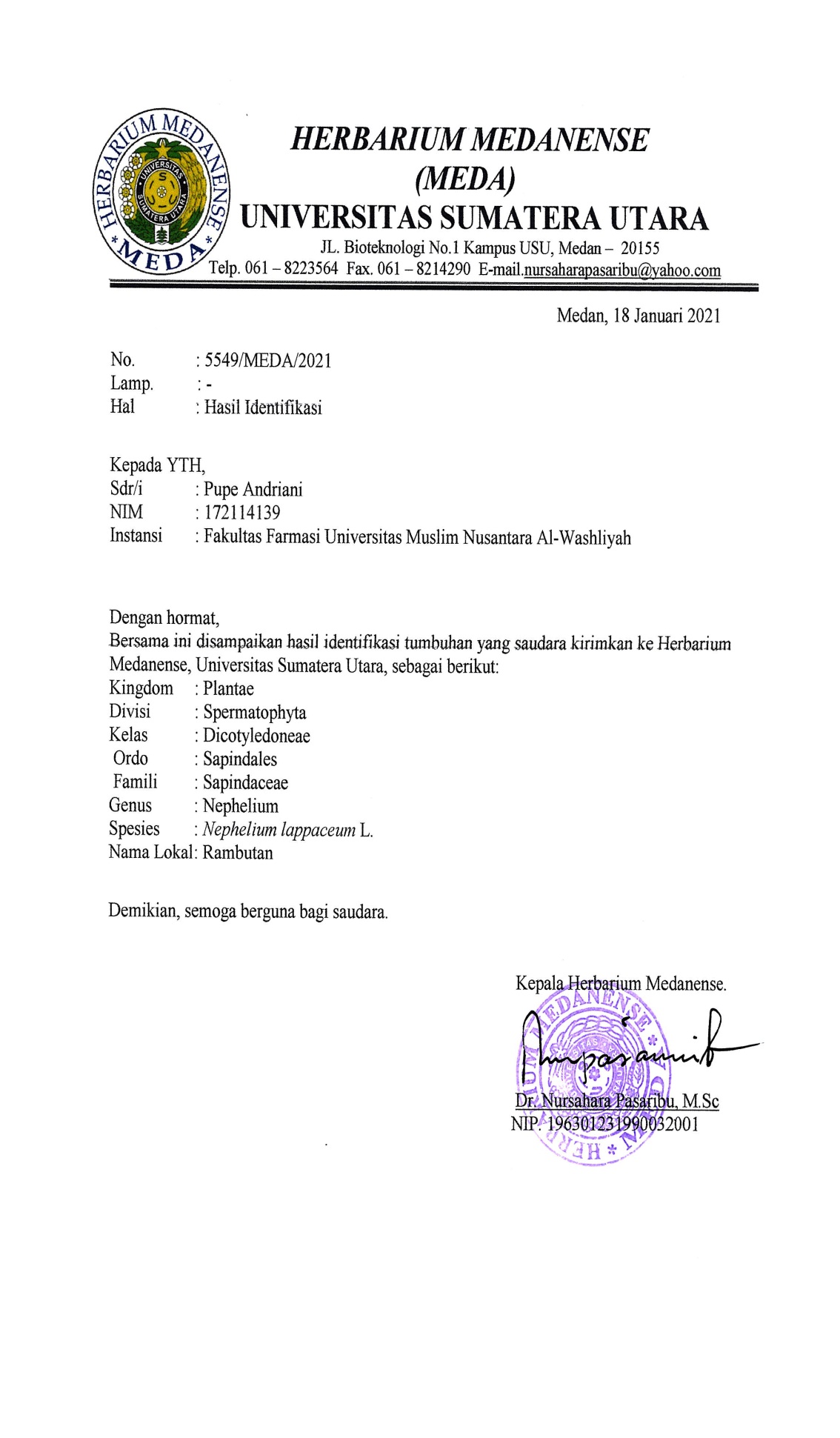 Lampiran 2. Rekomendasi Persetujuan Etik Penelitian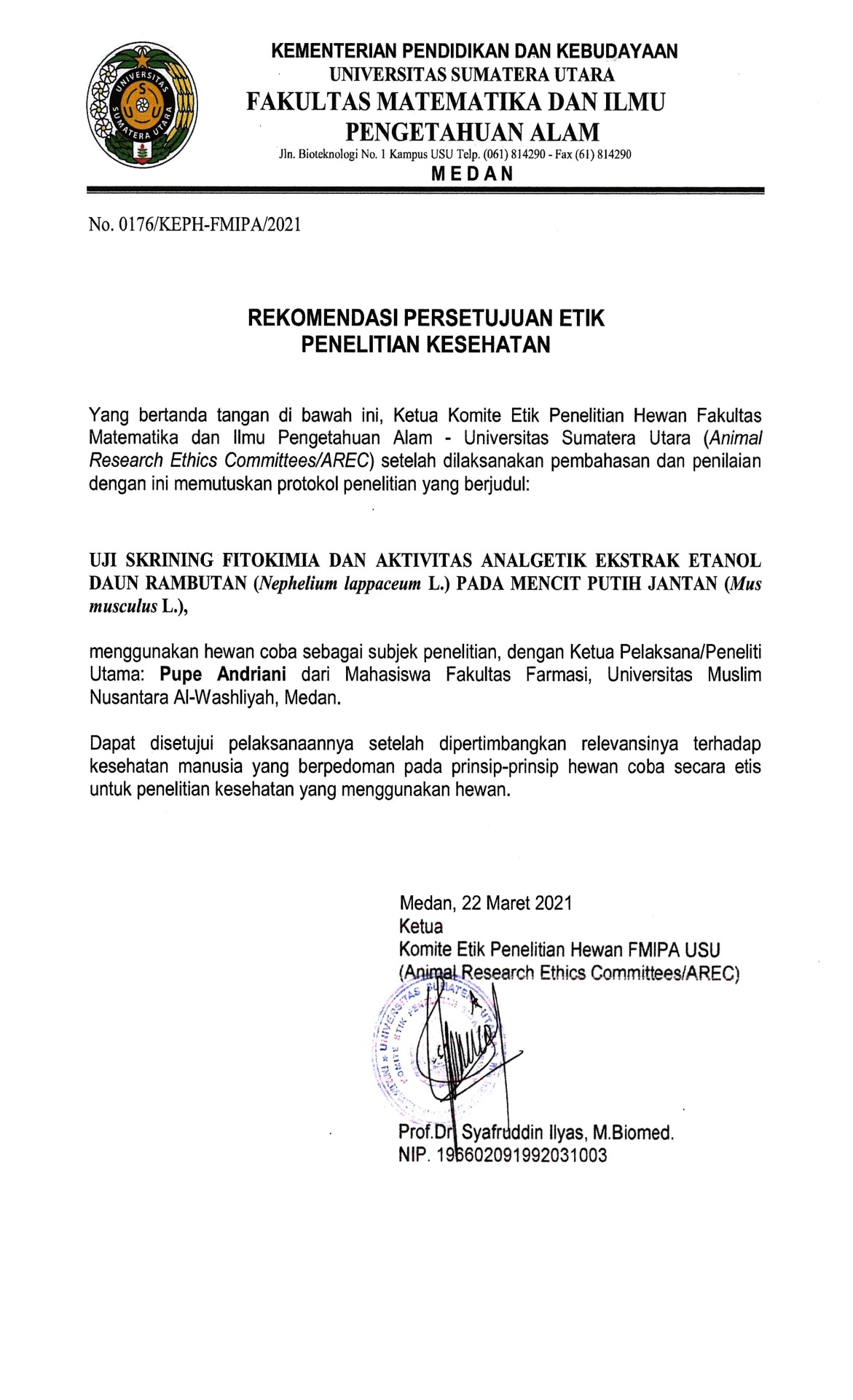 Lampiran 3. Bagan Alir PenelitianLampiran 4.Bagan Alir Pembuatan Simplisia               Disortasi basah		        Dicuci			  					   Digunting/Dipotong  		      	   Dikeringkan dilemari pengering                                            Disortasi kering   Dihaluskan dengan menggunakan blenderLampiran 5.Bagan Alir Pembuatan Ekstrak Daun Rambutan Dimasukkan dalam bejana Ditambah dengan 75 bagian 
 etanol 96%Ditutup dan dibiarkan selama 5 hari sambil diaduk-aduk sesekaliSetelah 5 hari maserat diserkai dan ampasnya diperas
Dicuci dengan 25 bagian etanol 96%Dimasukkan kedalam bejana tertutup, di biarkan selama 2 hari dan disaring
Dipekatkan dengan Rotary     EvaporatorLampiran 6.Bagan Alir Skrining Fitokimia dan Karakterisasi Di maserasi menggunakan pelarut etanol 96%		Lampiran 7. Bagan Alir Uji Analgetik Lampiran 8. Daun Rambutan Segar, Simplisia dan Serbuk simplisia Daun Rambutan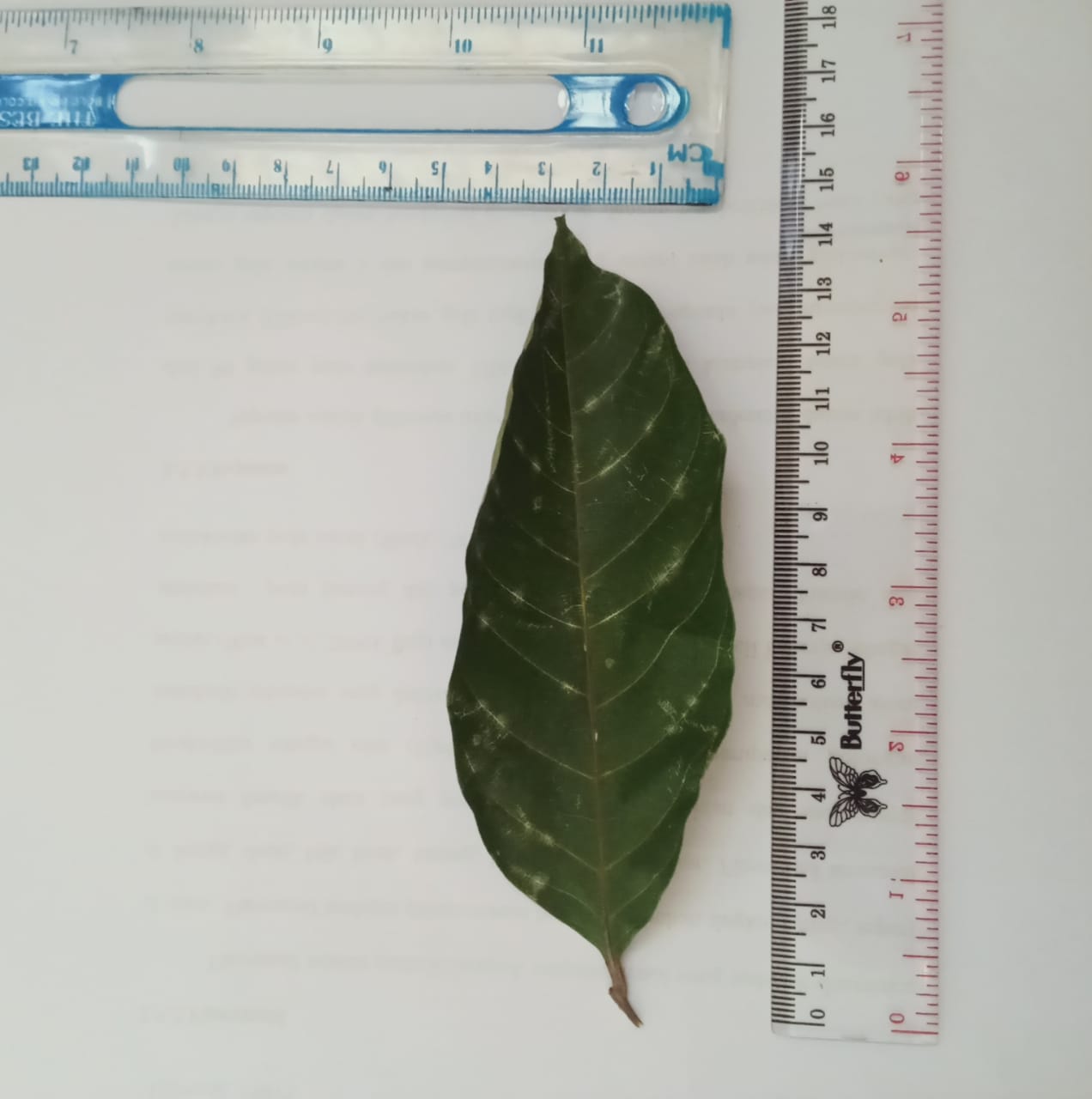 Daun Rambutan Segar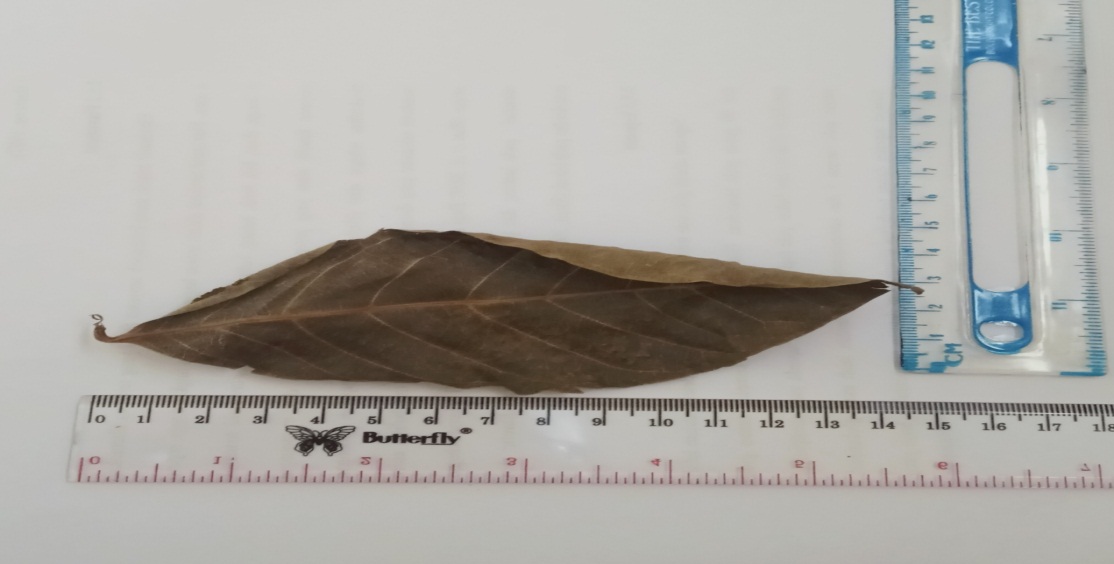 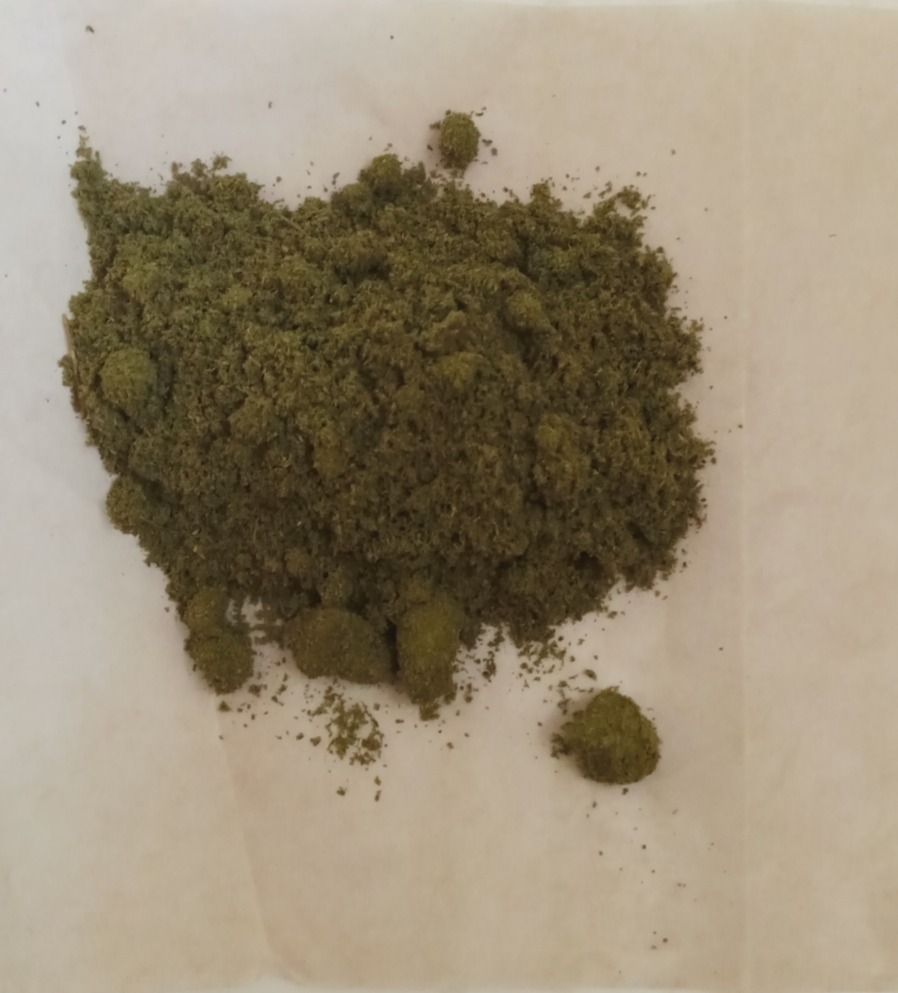 Simplisia Daun Rambutan (Nepheii lappacei folium)Serbuk Simplisia Daun Rambutan (Nepheii lappacei folium)Lampiran 9. Maserasi dan Ekstrak Rambutan 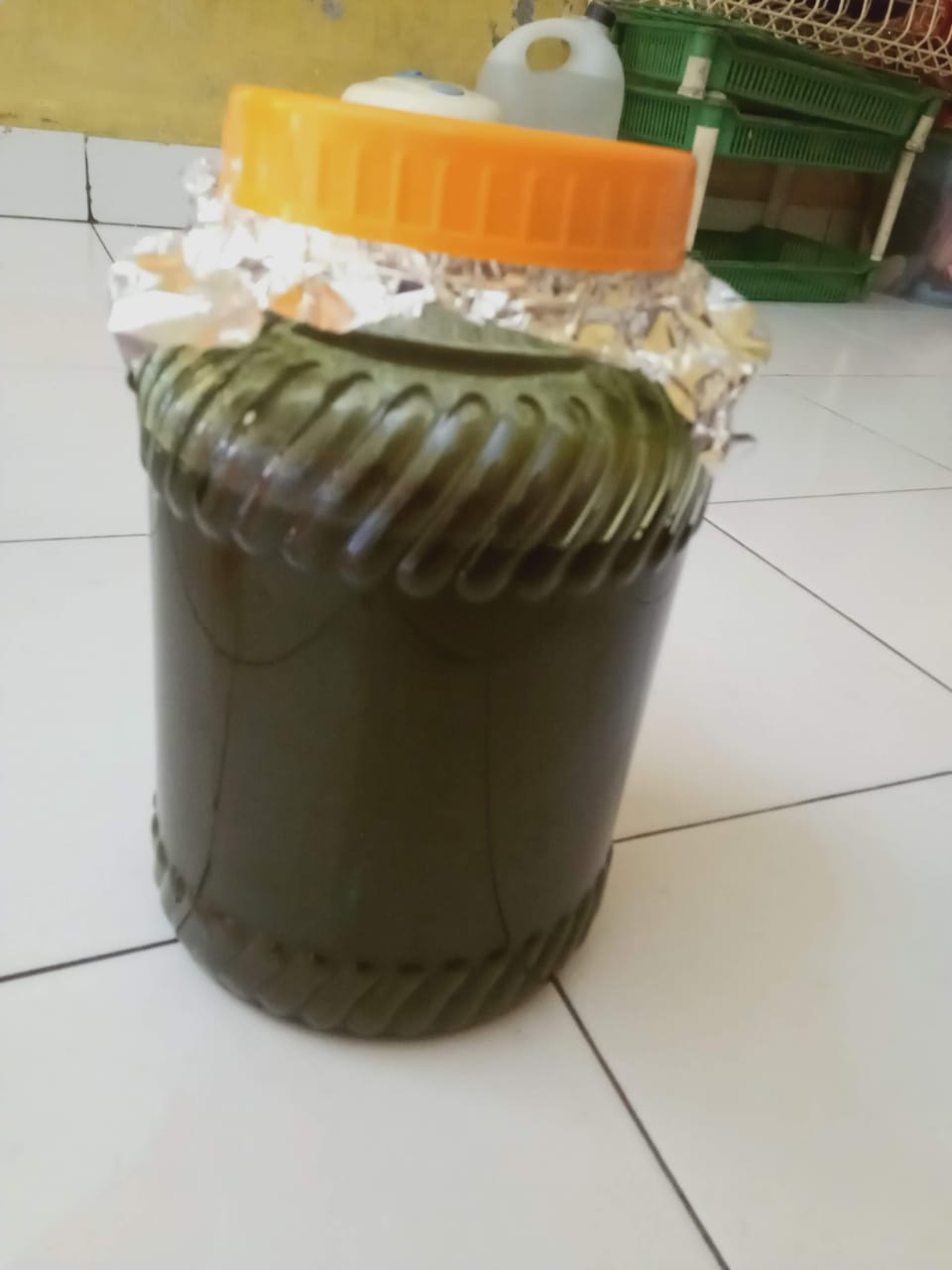 Maserasi Daun Rambutan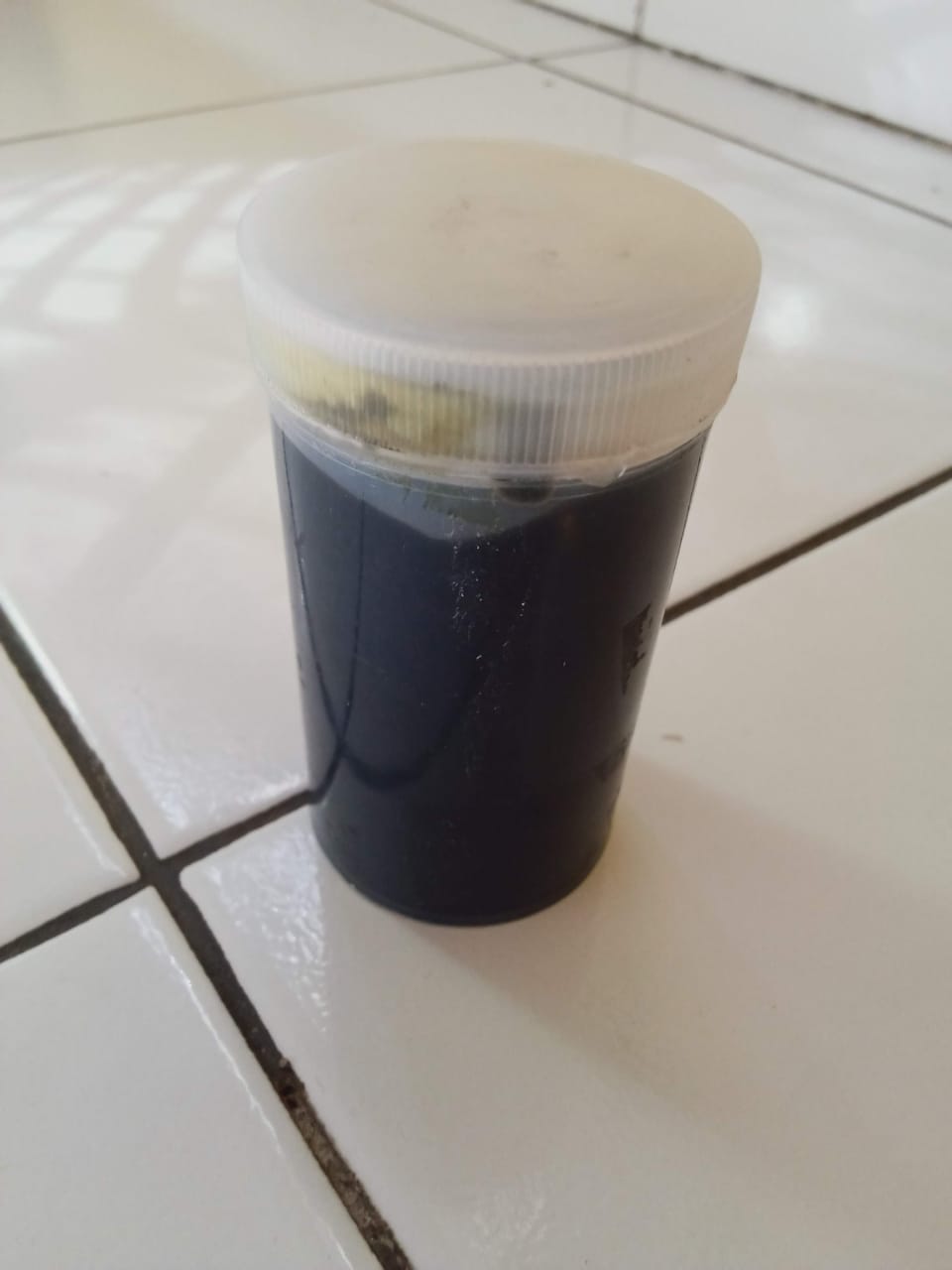 	Ekstrak Daun RambutanLampiran 10. Mikroskopik Daun Rambutan (Nephelium lappaceum L.)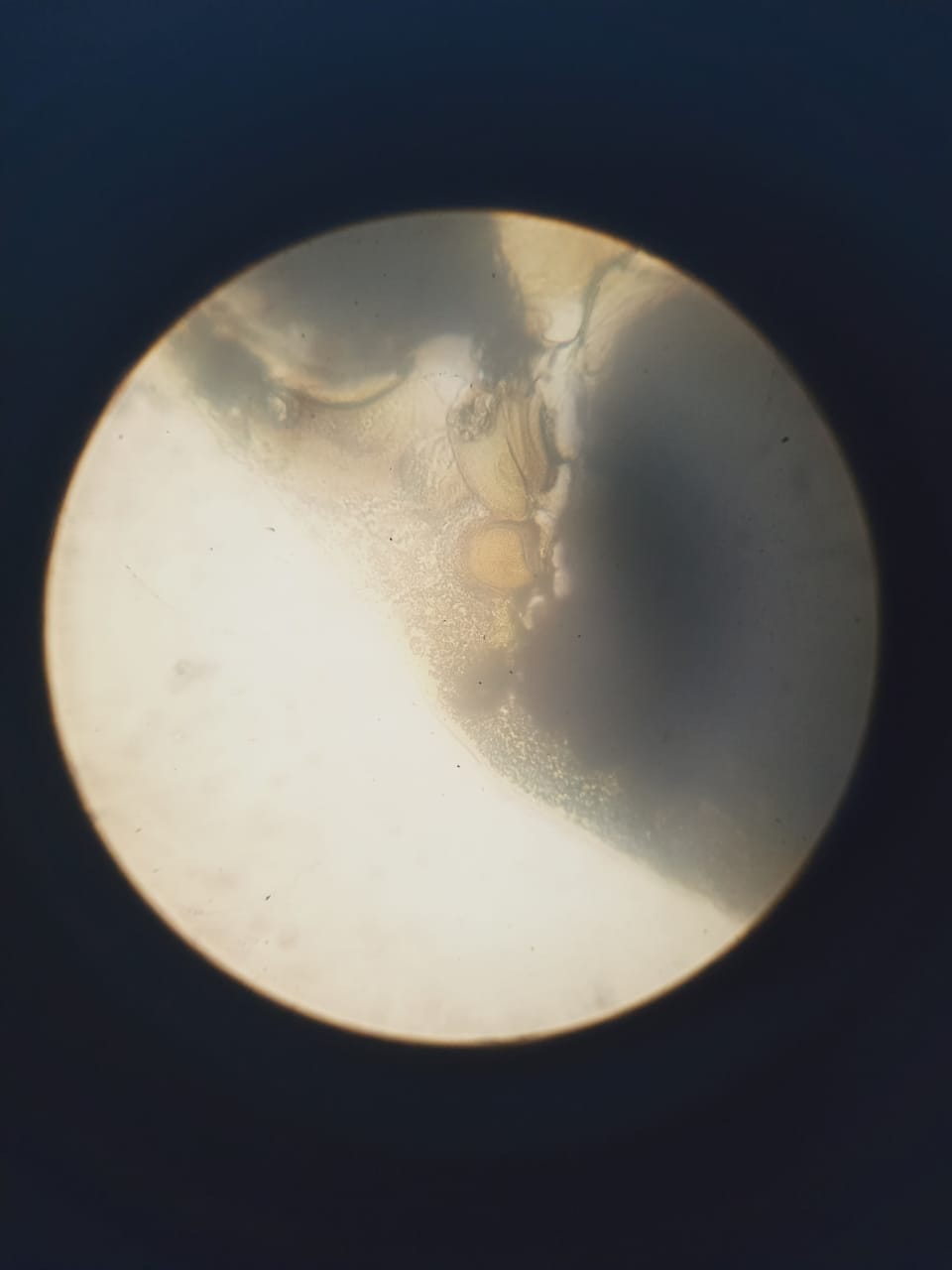 Lampiran 11. Alat Rotary Evaporator, Alat Azeotrop, Tanur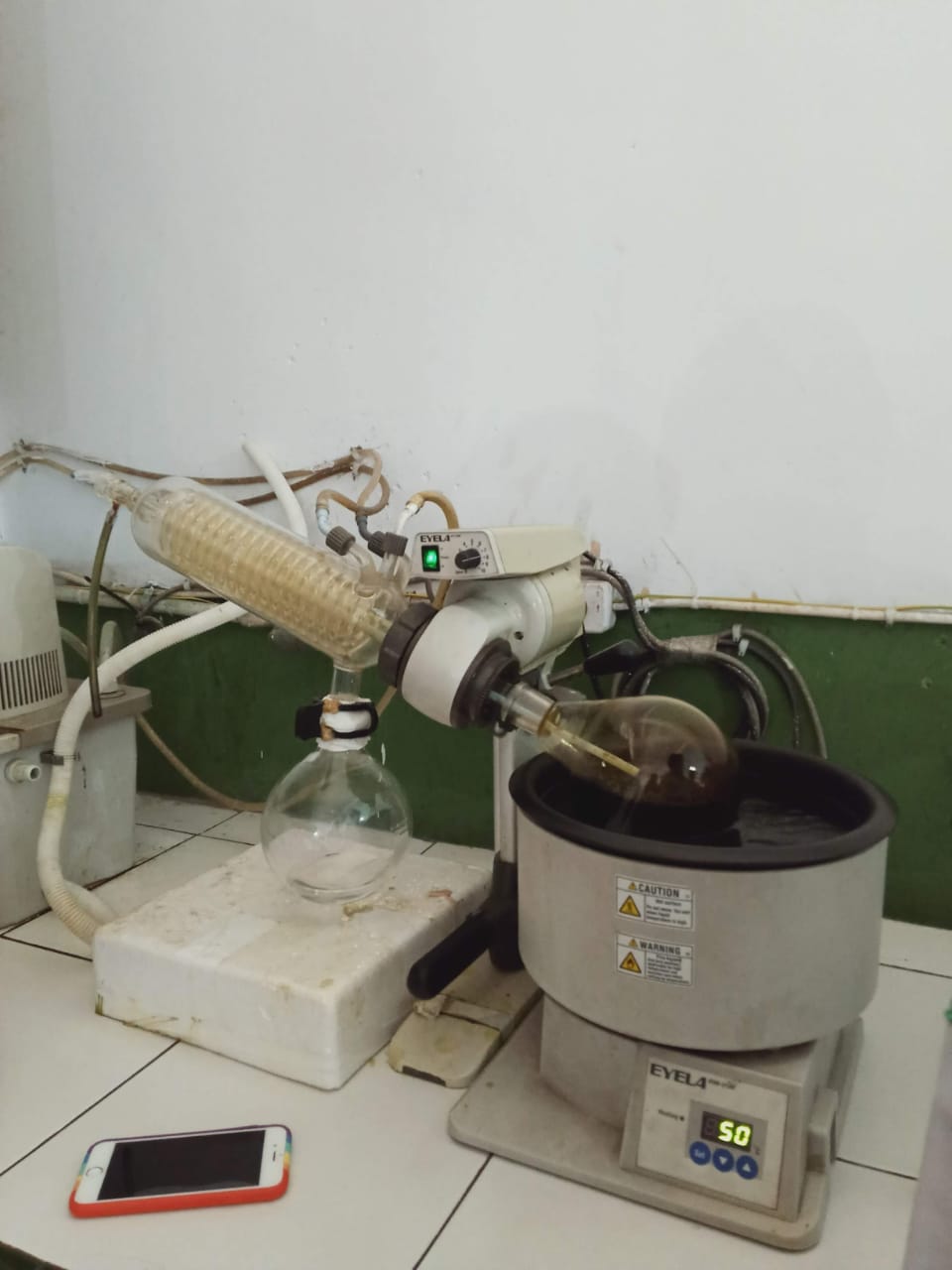 Alat Rotary Evaporator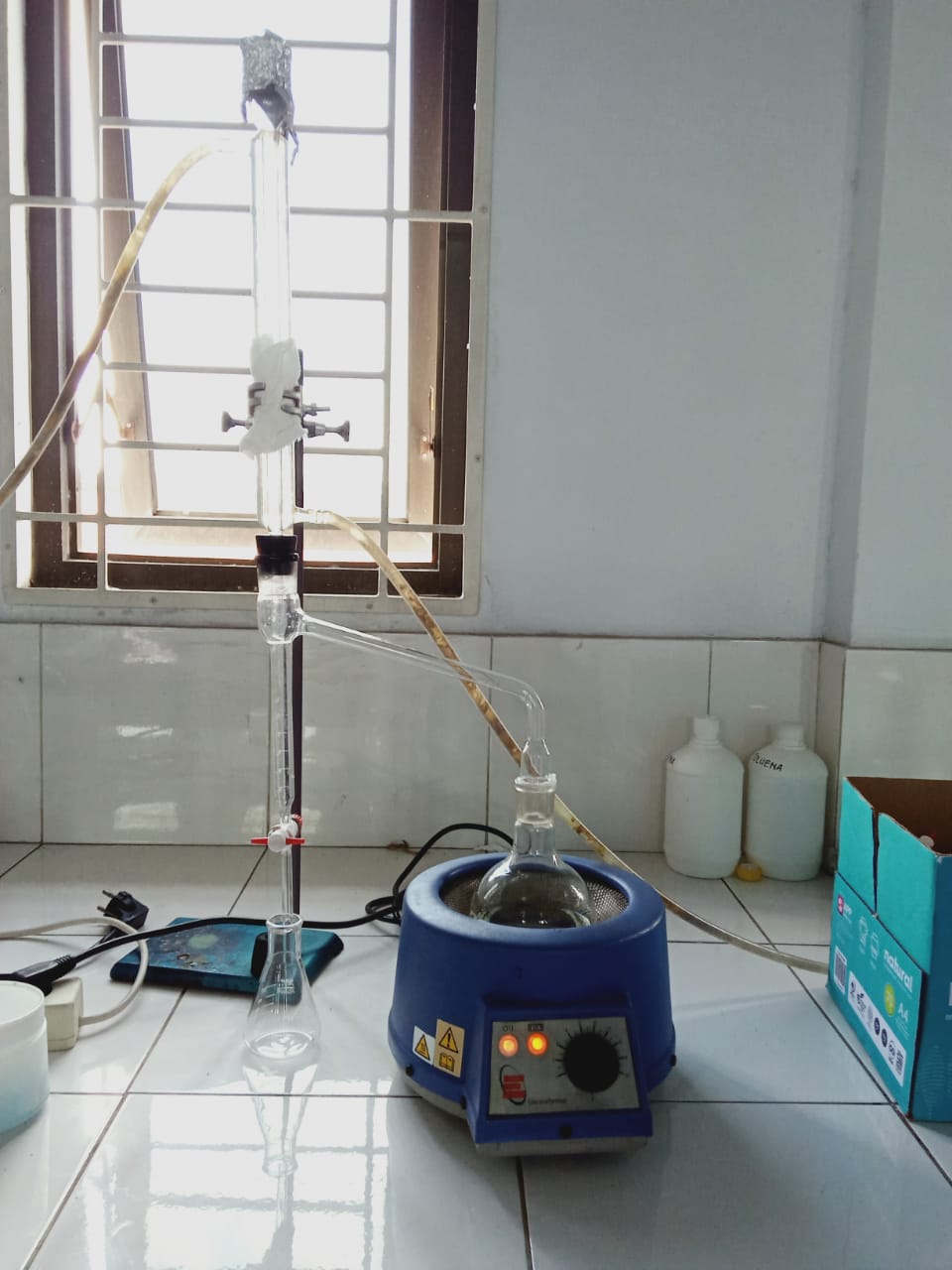 Alat Azeotrop (Penetapan kadar air)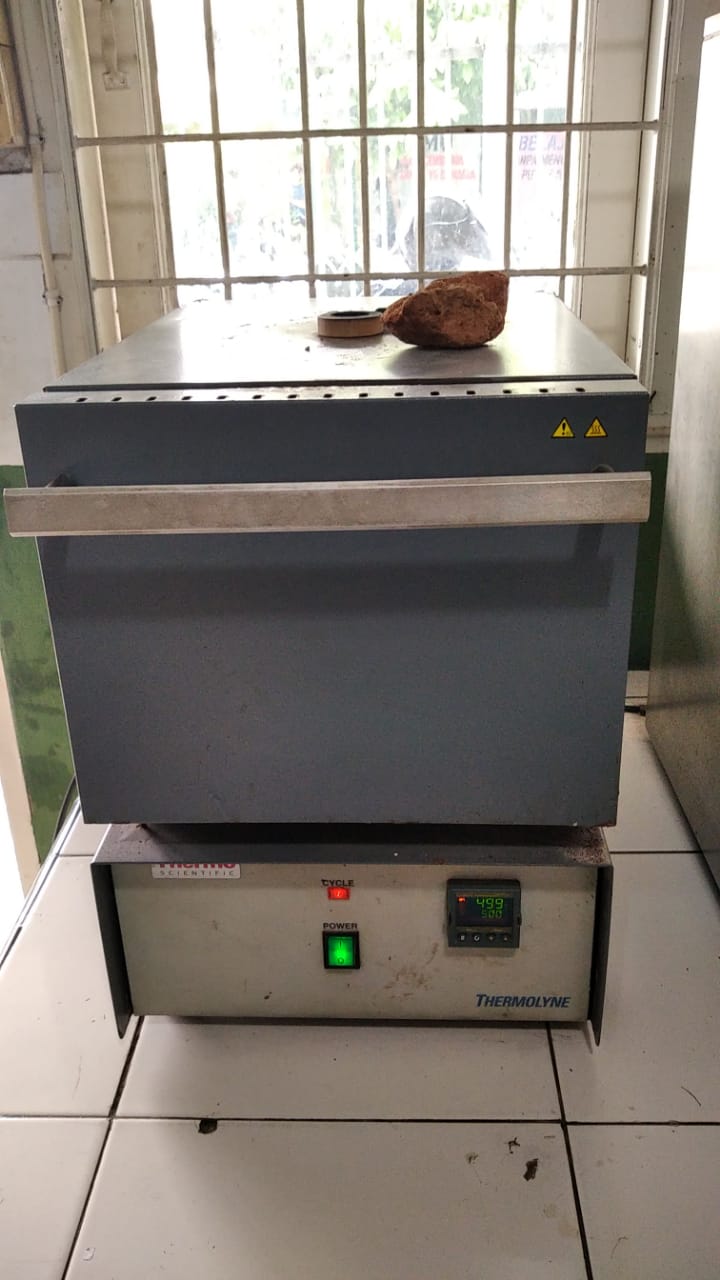 	Alat Tanur (Penetapan kadar abu)Lampiran 12. Hasil Skrining Ekstrak  Daun Rambutan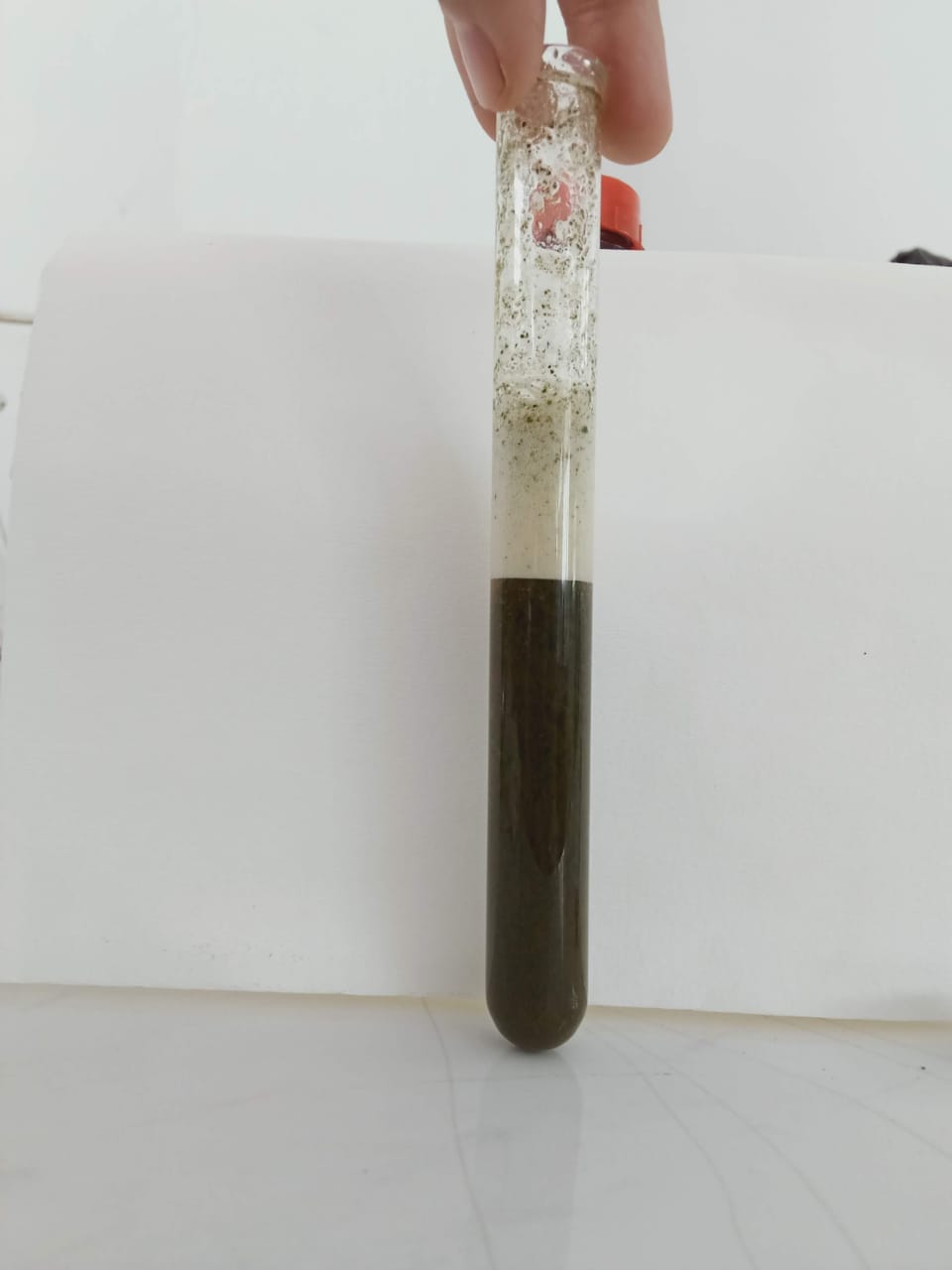 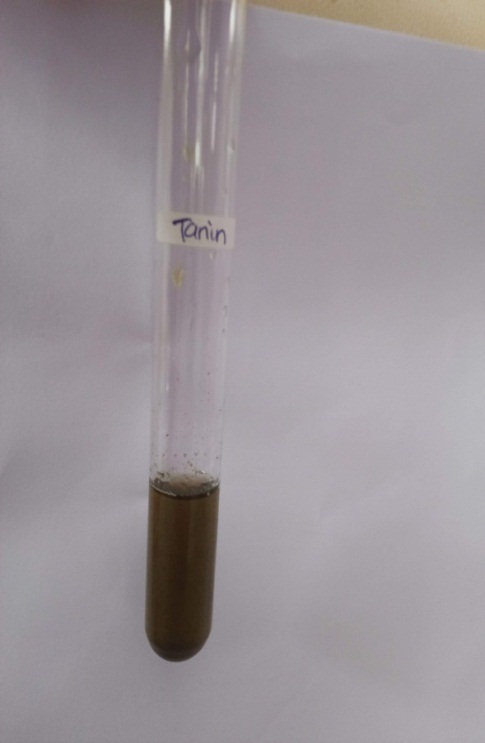 Saponin (+)					Tanin (+)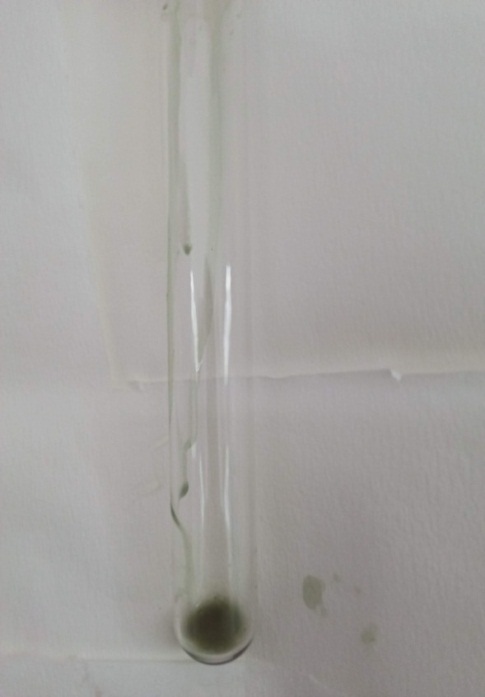 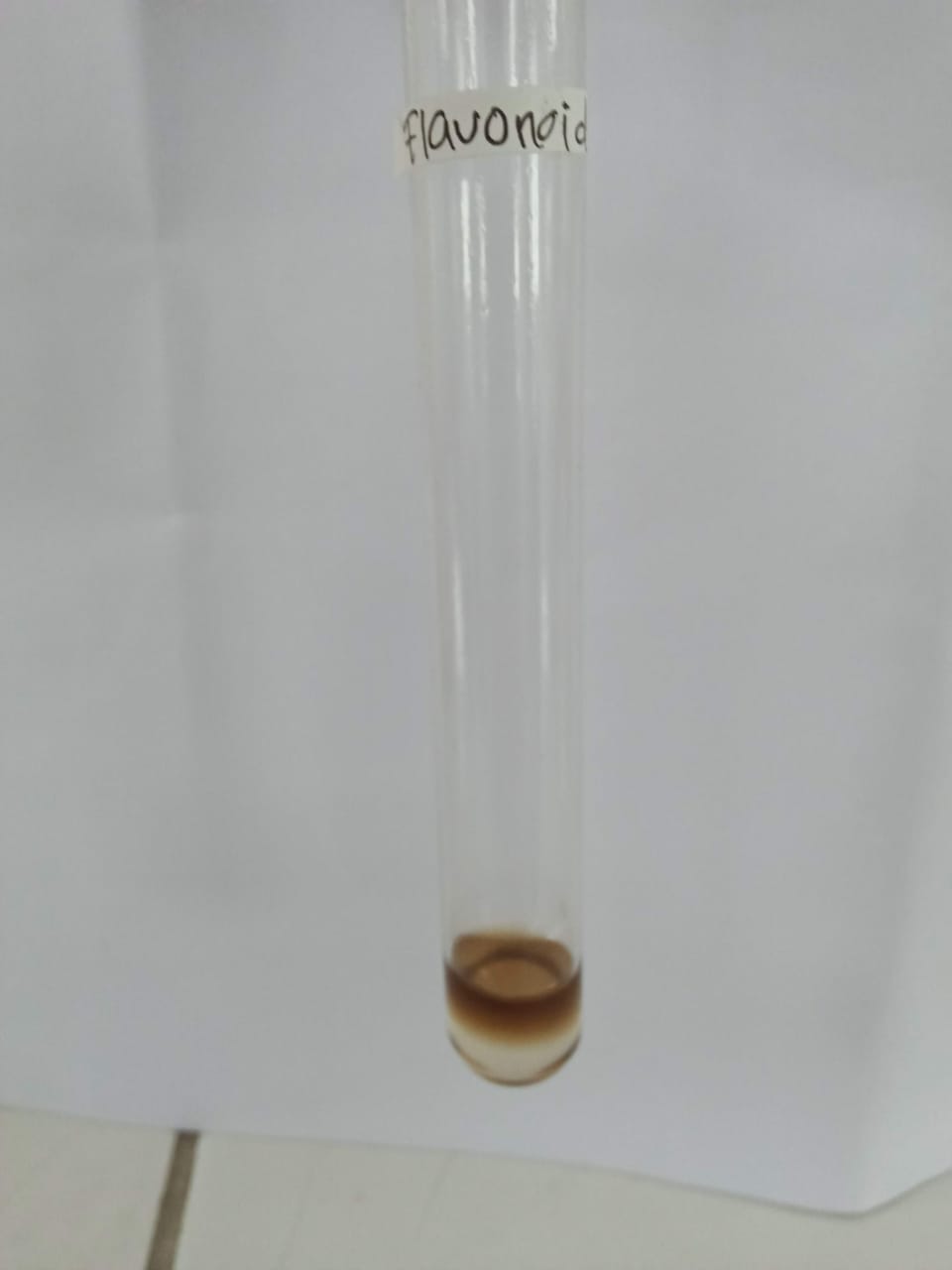 	Flavonoid (+)		Steroid/Terpenoid (-)Lampiran 12. (Lanjutan)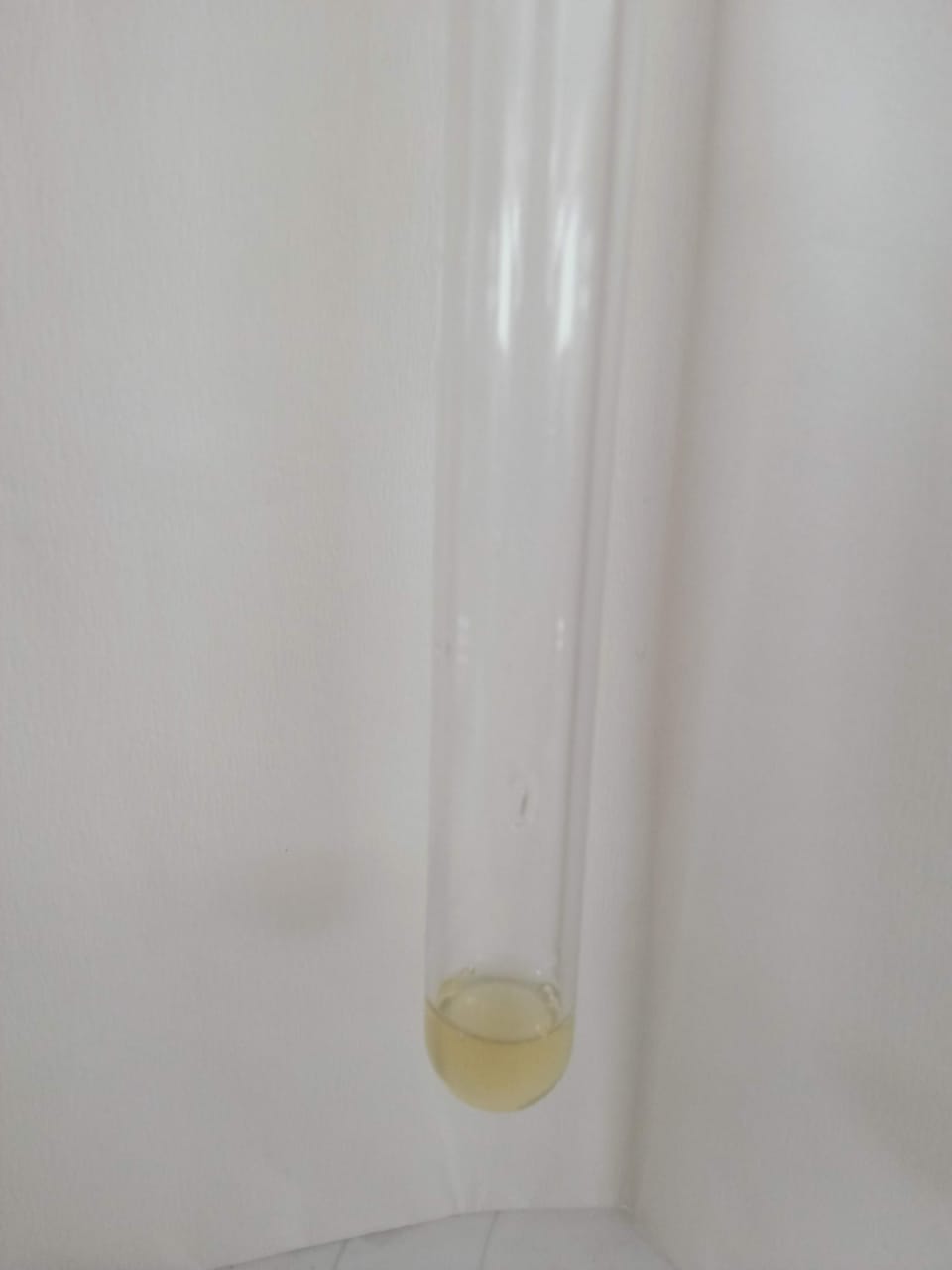 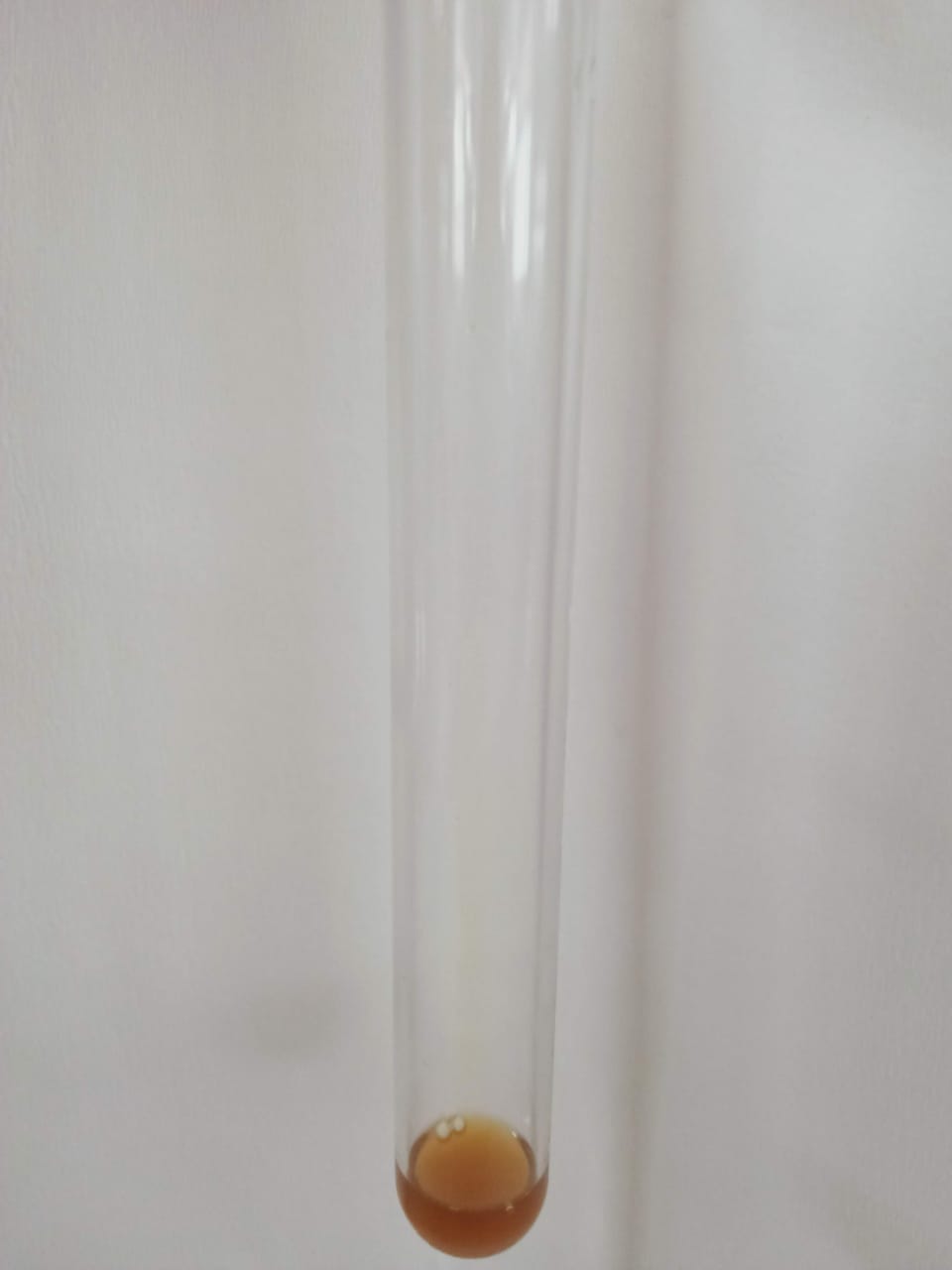 Dragendorf (+)			 	Mayer (-)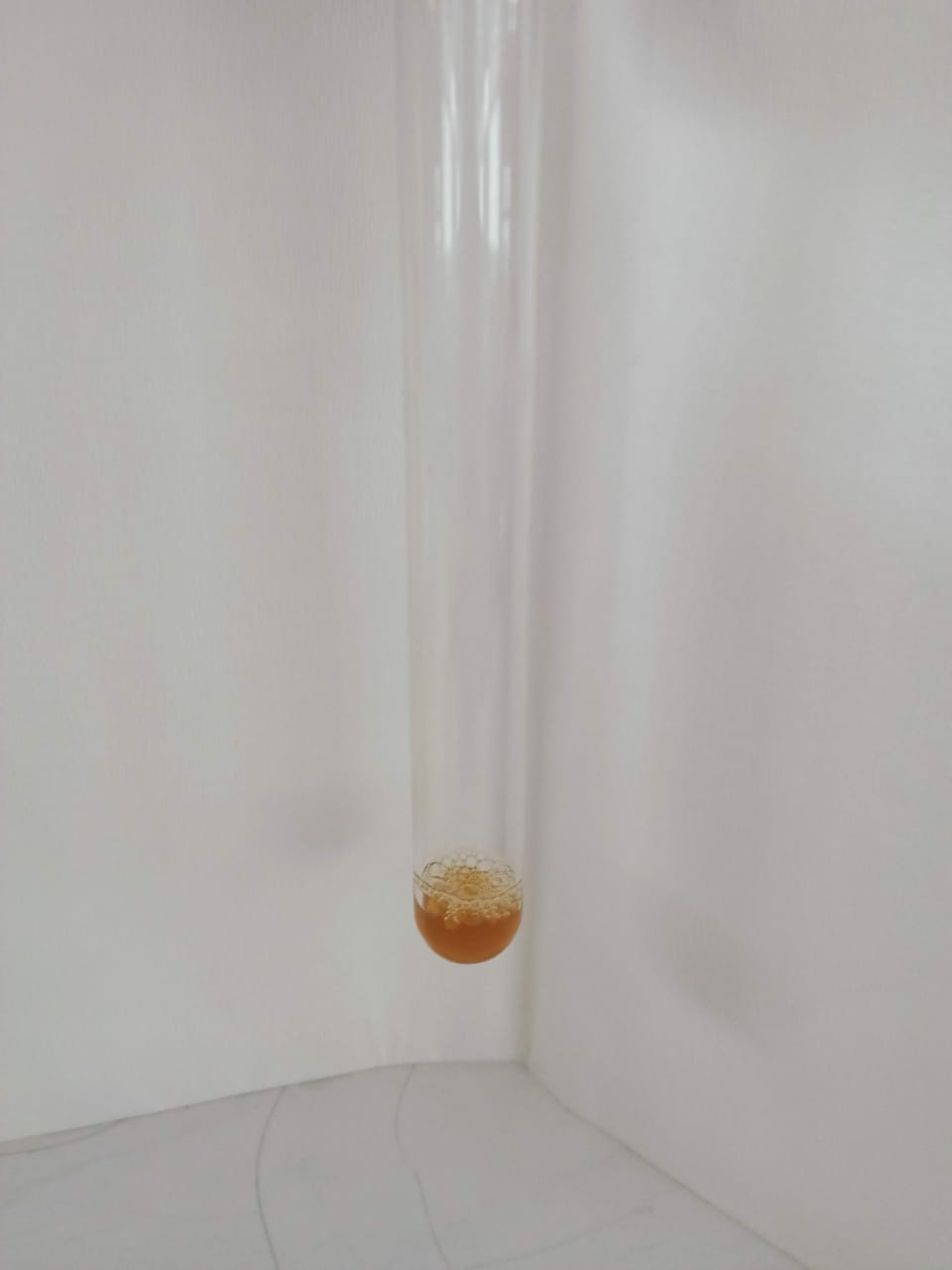                                     	Bouchardat (-)Lampiran 13. Hasil Perhitungan Parameter Karakteristik SimplisiaBerat kering = 825 gramBerat serbuk = 500 gramBerat ekstrak = 120 gram% Randemen   =                         =24 %Perhitungan Hasil Penetapan Kadar Air (Tidak lebih dari 10 %).Sampel IBerat sampel	: 5 gVolume I		: 1,8 mlVolume II		: 2,1 ml= Sampel II	Berat sampel 	: 5 gVolume I		: 1,6 mlVolume II		: 1,9  ml= Sampel III	Berat sampel	: 5 gVolume I		: 1,7mlVolume II		: 2 ml= Kadar air rata-rata: 	= =  6%Kadar air pada daun Rambutan memenuhi syarat yaitu 6 %, tidak lebih dari 10%.Lampiran 13. (Lanjutan)Perhitungan Kadar Sari Larut dalam Air (8-35 %).Sampel 1Berat sampel			: 5 gBerat cawan kosong		: 35,6 gBerat cawansampel 		: 35,8 g== = 20 %Sampel IIBerat sampel			:5 gBerat cawan kosong		:36,4 gBerat cawan sampel		:36,7 g= = = 30 %Sampel IIIBerat sampel			:5 gBerat cawan kosong		:35,9 gBerat cawansampel 	:36,1 g= =  = 20 %Kadar sari larut dalam air rata-rata: = = 23 %Kadar sari larut dalam air pada daun Rambutan memenuhi syarat yaitu 23% lebih dari 8-35%.Lampiran 13. (Lanjutan)3.	Perhitungan Kadar Sari Larut Dalam Etanol (lebih dari 5-26 %).Sampel I Berat sampel			:5 gBerat cawan kosong		:36,8 gBerat cawansampel		:37,0 g==  = 20 %Sampel IIBerat sampel			:5 gBerat cawan kosong		:33,0 gBerat cawan sampel		:33,2 g= =  = 20 %Sampel IIIBerat sampel			:5 gBerat cawan kosong		:32,1 gBerat cawan sampel		:32,3 g= =  = 20 %Kadar sari larutdalametanol rata-rata: = = 20 %Kadar sari larut dalam etanol pada daun Rambutan memenuhi syarat yaitu 20 %, lebih dari  5-26 %.Lampiran 13. (Lanjutan)4.	Perhitungan Penetapan Kadar Abu Total (Tidak lebih dari 7-14 %) Sampel IBerat sampel			:2,5 gBerat cawan kosong		:64,2 gBerat cawan sampel		:64,7 g				= 				=  = 20 %Sampel IIBerat sampel			:2 gBerat cawan kosong		:64,9 gBerat cawan sampel		:65,2 g				= 				=  = 12 %Sampel IIIBerat sampel			:2,5 gBerat cawan kosong		:62,4 gBerat cawan sampel		:62,9 g				= 				= = 20 %Kadar abu total rata-rata :== 20 %Kadar abu total pada daun Rambutan tidak  memenuhi syarat yaitu 20%, lebih dari 7-14%.Lampiran13. (lanjutan)5.   Perhitungan Kadar Abu tidak Larut dalam Asam (tidak lebih dari 1-10%).Sampel IBerat sampel			:2,5 gBerat cawan kosong		:62,4 gBerat cawan sampel		:63 g=  =  = 24 %Sampel IIBerat sampel			:2,5 gBerat cawan kosong		:62,6 gBerat cawan sampel		:63,1 g= =  = 20 %Sampel IIIBerat sampel			:2,5 gBerat cawan kosong		:64,6 gBerat cawansampel		:65,1 g= =  = 20 %Kadar abutidaklarutdalamasam rata-rata:= = 21,3 % Kadar abu tidak larut dalam asam pada daun Rambutan tidak memenuhi syarat yaitu 21,3%, lebih dari  1-10 %Lampiran 14. Tabel Konversi Perhitungan Dosis antara Jenis Hewan dan ManusiaTabel . Konversi Perhitungan Dosis antara Jenis Hewan dan ManusiaLampiran 15. Tabel Volume Maksimum Larutan Sediaan Uji Yang Dapat Diberikan Pada Beberapa Hewan UjiLampiran 16. Perhitungan Dosis1. Dosis Methampiron (Antalgin)Konversi dosis manusia ke dosis tikusDosis lazim methampiron pada manusia : 500 mgDosis mencit : 0,0026Berat badan mencit : 20 g500 mg x 0,0026 = 1,3 mg/20 g		= 1,3 mg/0,02 Kg		= 65 mg/kg BBKonsentrasi 1% =1 g/100 mL = 0,01 g/mL=10mg/mL            Dosis =     Contoh :  = 1,3 mgVolume mL2. Dosis CMCVolume suspensi yang di berikan = 0,5mLSuspensi CMC 0,5 %        0,5 % = 0,5 g/ 100 mL = 500 mg/100 mL = 5 mg/mLLampiran 16. (Lanjutan)3. EEDR dosis 50 mg/kg BB Berat Badan Mencit = 20 g Konsentrasi = 1%= 1g/100mL= 0,01g/mL= 10mg/mL		Dosis =Contoh : = 1 mgVolume mL4. EEDR dosis 100 mg/kg BBBerat Badan Mencit = 20 g Konsentrasi = 1%= 1g/100mL= 0,01g/mL= 10mg/mL		Dosis =Contoh : = 2 mgVolume mLLampiran 16. (Lanjutan)5. EEDR dosis 200 mg/kg BBBerat Badan Mencit = 20 g Konsentrasi = 1%= 1g/100mL= 0,01g/mL= 10mg/mL		Dosis =Contoh : = 4 mgVolume mLLampiran 17. Hewan Percobaan, Pemberian induksi As.asetat 1% ,pemberian oral, Pengamatan geliat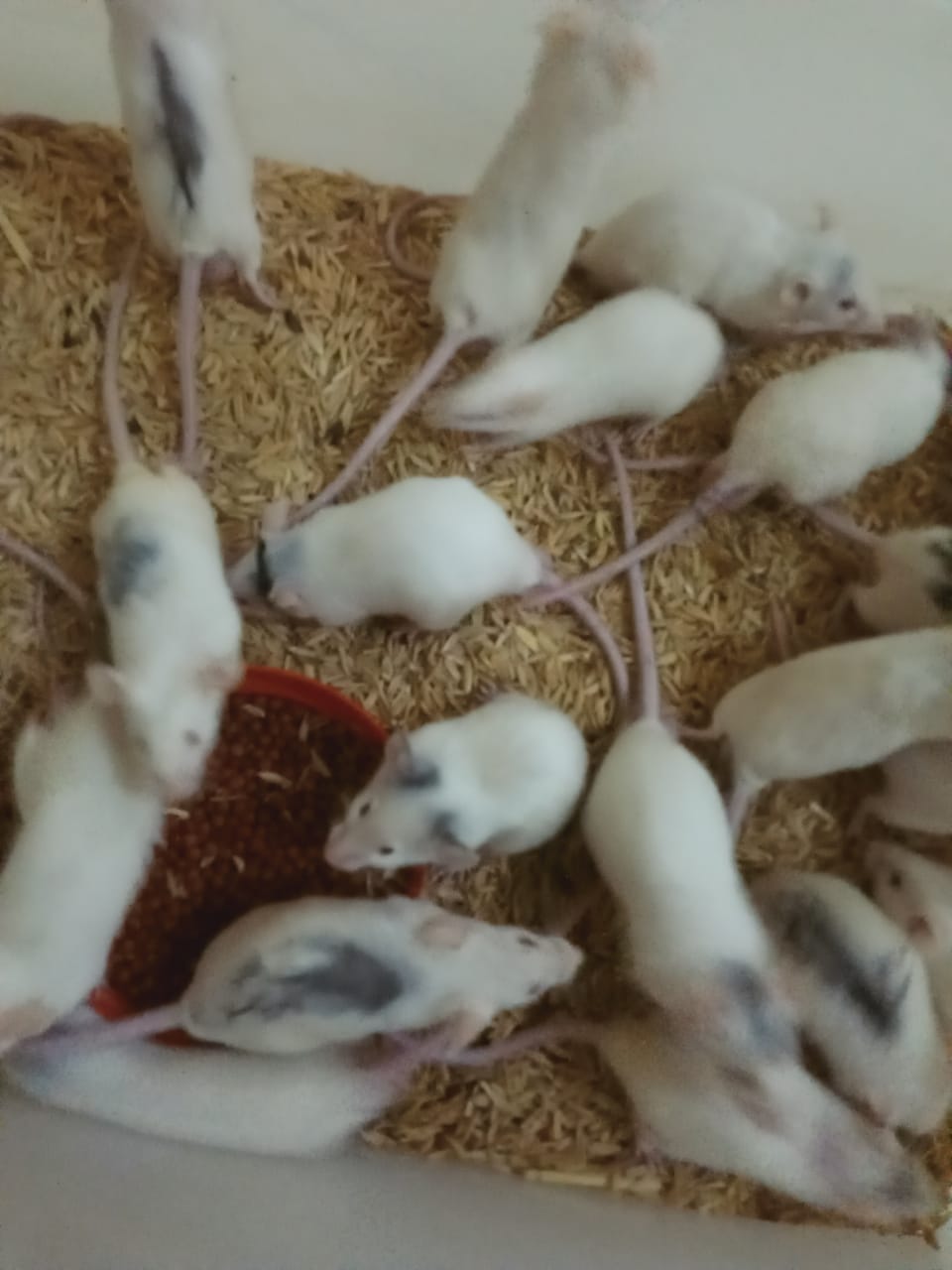 Mencit (Mus musculus)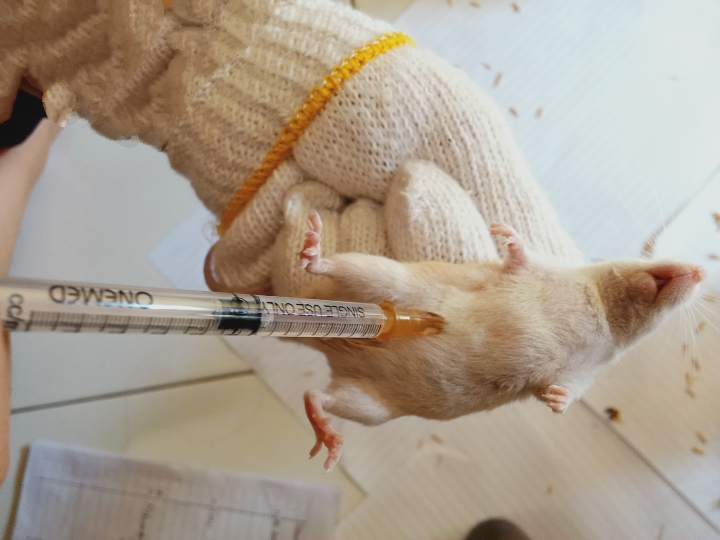 Pemberian Induksi As.asetat 1%Lampiran 17. (Lanjutan)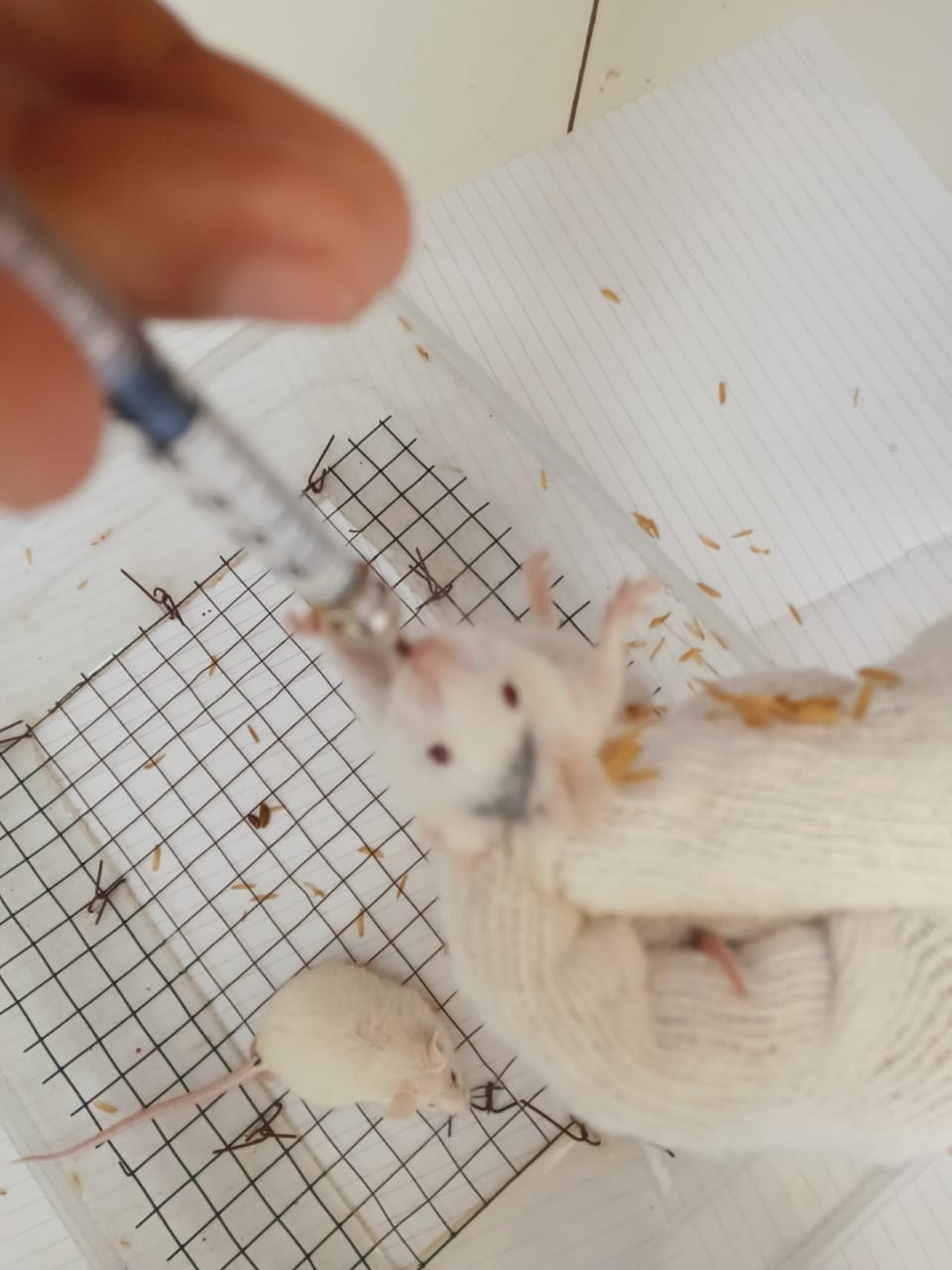 Pemberian secara oral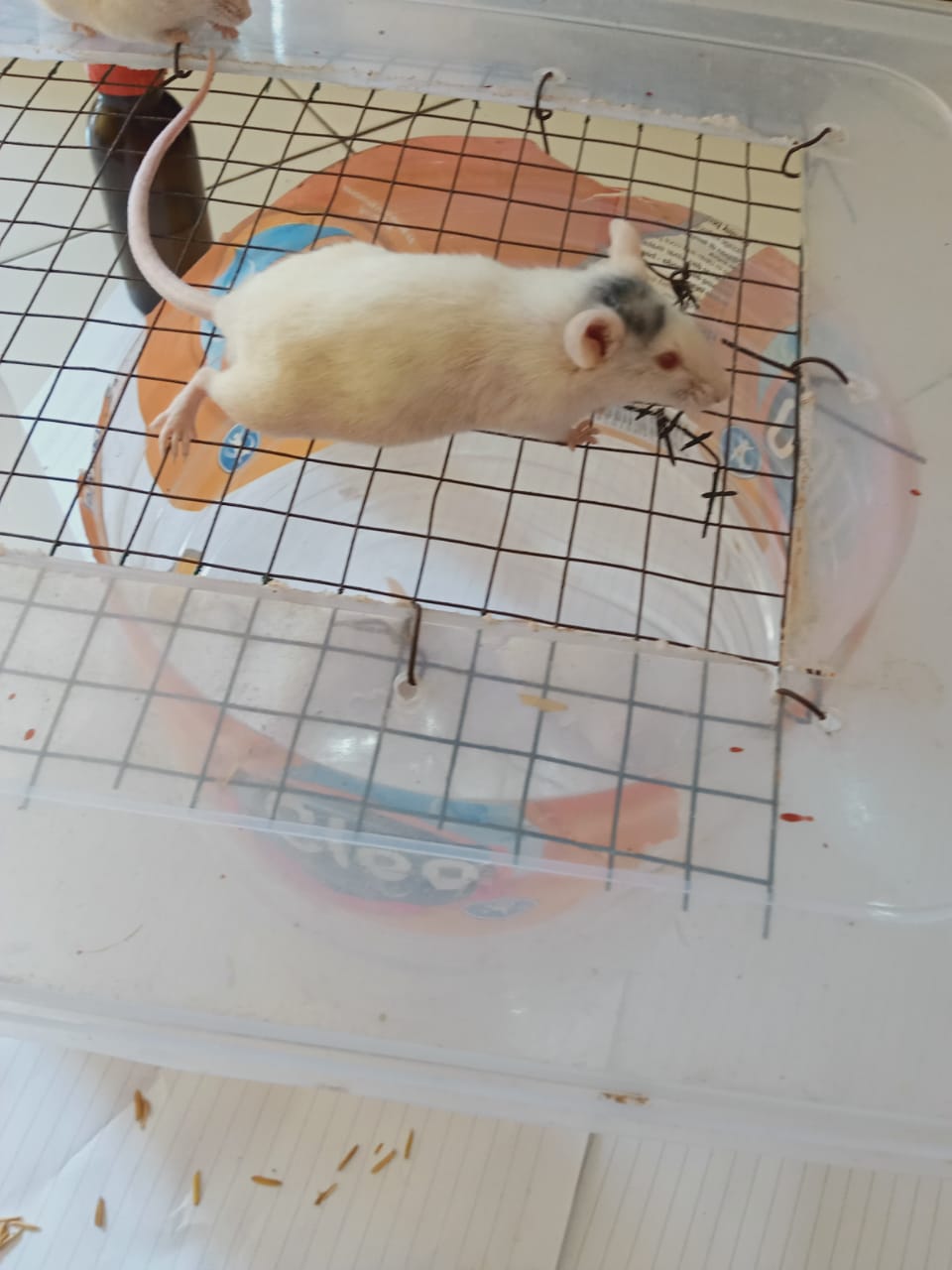 	Proses pengamatan geliatLampiran 18. Data Jumlah Geliat Mencit Putih Jantan yang diinduksi Asam Asetat 0,5% volume 0,5ml dan Asam Asetat 1% volume 0,2mlLampiran 19. Data Hasil Pengamatan Geliat Mencit Putih Jantan Setelah Pemberian Suspensi CMC 0,5%, Suspensi Metampiron 1%
Suspensi Ekstrak Etanol Daun Rambutan Dosis 50,100 dan 200 mg/kg BB Selang Waktu 5 Menit Selama 1 JamKeterangan:df= degree of freedom/ derajat kebebasan adalah jumlah total pengamatan dalam sampel (N) dikurangi banyaknya kendali (linear) bebasSig= Signifikan (p-value) adalah tingkat kepercayaanKesimpulan: Ho diterima artinya uji normalitas jumlah geliat seluruh kelompok hewan uji terdistribusi normalLampiran 21. Uji Homogenitas Varians terhadap Jumlah Geliat Masing-masing KelompokTujuan: Untuk mengetahui homogenitas varians jumlah geliat masing-masing kelompokHipotesis:Ho: Data jumlah geliat bervariasi homogenHa: Data jumlah geliat tidak bervariasi homogenKriteria uji:Ho ditolok bila Sig.<0,05Ha diterima bila Sig.>0,05Kesimpulan: Ho diterima artinya data bervariasi homogenLampiran 22. Analisis Varians Satu Arah Masing-masing Kelompok Perlakuan Terhadap Jumlah GeliatLampiran 24. Perhitungan Persen Daya Analgetik1.	Kontrol positif (metampiron 1%)Menit ke 5	 		 	 = 100 	 82,98		 	 = 17,02%	Dengan cara yang sama dihitung menit selanjutnya sampai menit ke-60,	diperoleh:	Menit ke 10	= 28,98%	Menit ke 15	= 38,93%	Menit ke 20	= 47,02%	Menit ke 25	= 58,2%	Menit ke 30	= 67,27%	Menit ke 35	= 73,53%	Menit ke 40	= 80,43%	Menit ke 45	=85,19%	Menit ke 50	= 92,86%	Menit ke 55	= 96,61%	Menit ke 60	= 100%Lampiran 24. (Lanjutan)2.	Ekstrak Etanol Daun Rambutan (EEDR) 50mg/kg BBMenit ke 5	 		 	 = 100 	 94,68	 		= 5,32%	Dengan cara yang sama dihitung menit selanjutnya sampai menit ke-60,	diperoleh:	Menit ke 10	= 3,98%	Menit ke 15	= 11,41%	Menit ke 20	= 14,18%	Menit ke 25	= 18,85%	Menit ke 30	= 20,91%	Menit ke 35	= 25,5%	Menit ke 40	= 28,26%	Menit ke 45	= 34,15%	Menit ke 50	= 37,14%	Menit ke 55	= 44,07%	Menit ke 60	= 47,83%3. 	Ekstrak Etanol Daun Rambutan (EEDR) 100 mg/kg BBMenit ke 5	 		 	 = 100 	 88,30 = 11,7%Lampiran 24. (Lanjutan) 	Dengan cara yang sama dihitung menit selanjutnya sampai menit ke-60,	diperoleh:	Menit ke 10	= 14,77%	Menit ke 15	= 20,81%Menit ke 20	= 26,12%	Menit ke 25	= 30,33%	Menit ke 30	= 35,55%	Menit ke 35	= 42,16%	Menit ke 40	= 51,09%	Menit ke 45	= 58,04%	Menit ke 50	= 62,86%	Menit ke 55	= 71,19%	Menit ke 60	= 76,09%4.	Ekstrak Etanol Daun Rambutan (EEDR) 200 mg/kg BBMenit ke 5	 		 	 = 100 	 85,11		 	 = 14,89%	Dengan cara yang sama dihitung menit selanjutnya sampai menit ke-60,	diperoleh:	Menit ke 10	= 18,75%Lampiran 24. (Lanjutan)Menit ke 15	= 28,19%	Menit ke 20	= 35,07%	Menit ke 25	= 40,98%	Menit ke 30	= 46,36%	Menit ke 35	= 55,88%	Menit ke 40	= 63,04%Menit ke 45	=75,31%	Menit ke 50	= 84,29%	Menit ke 55	= 91,53%	Menit ke 60	= 97,83%Hewan dan BB rata-rataMen-cit20 gTikus200 gMar-mut400 gKelin-ci1,5 KgKuci-ng2 KgKera4 KgAnji-ng12 KgManu-sia70 KgMencit20 g1,07,012,2927,828,764,1124,2387,9Tikus200 g0,141,01,743,94,29,217,860,5Marmut400 g0,080,571,02,252,45,210,231,5Kelinci1,5 Kg0,040,250,441,01,062,44,514,2Kucing2 Kg0,030,230,410,921,02,24,113,0Kera4 Kg0,0160,110,190,420,451,01,96,1Anjing12 Kg0,0080,060,100,220,240,521,03,1Manusia70 Kg0,00260,0180,0310,070,760,160,321,0Jenis HewanUji
Volume maksimum (mL) sesuai jalur pemberian
Volume maksimum (mL) sesuai jalur pemberian
Volume maksimum (mL) sesuai jalur pemberian
Volume maksimum (mL) sesuai jalur pemberian
Volume maksimum (mL) sesuai jalur pemberian
Volume maksimum (mL) sesuai jalur pemberian
Volume maksimum (mL) sesuai jalur pemberianJenis HewanUjii.vi.vi.mi.pi.ps.cp.oMencit (20-30 g)0,50,50,051,01,00,5-1,01,0Tikus (200 g)1,01,00,12-52-52-55,0Hamster (50 g)--0,12-52-52-52,5Marmut (250 g)--0,255,05,05,010,0Kelinci (2,5 kg)5-105-100,55-105-105-1020,0Kucing (3 kg)5-105-101,05-105-105-1050,0Anjing (5 kg)10-205,05,010,010,010,0100,0 PerlakuanMenitMencitKe5'10'15'20'25'30'35'40'45'50'55'60'JumlahgeliatAsam asetat0,5%Vol 0,5 ml11518222019181614121086178Asam asetat0,5%Vol 0,5 ml2172023222120191715131210209Asam asetat0,5%Vol 0,5 ml3192325232221191716151311224Asam asetat0,5%Vol 0,5 ml41620242220181614121086186Asam asetat0,5%Vol 0,5 ml5151720181614131110864152Asam asetat0,5%Vol 0,5 mlRata-rata16,419,622,82119,618,216,614,61311,29,47,4189,8Asam asetat1%Vol 0,2 ml116192322212019171513118204Asam asetat1%Vol 0,2 ml2182125242322201816151312227Asam asetat1%Vol 0,2 ml320222421201917151311108200Asam asetat1%Vol 0,2 ml419212523212018161412139211Asam asetat1%Vol 0,2 ml514172119181716141210109177Asam asetat1%Vol 0,2 mlRata-rata17,42023,621,820,619,618161412,211,49,2203,8PerlakuanMenit Mencit Ke-5'10'15'20'25'30'35'40'45'50'55'60'JumlahCMC 0,5%1193731282523222018151210260CMC 0,5%218342926242223211816139253CMC 0,5%320363127252320181614129251CMC 0,5%417332825221917151311108218CMC 0,5%5203630282623201816141210253CMC 0,5%Rata-rata18,835,229,826,824,42220,418,416,21411,89,2247Metampiron1%11625181410753100099Metampiron1%217261916118654210115Metampiron1%31423171410753210096Metampiron1%415251815118754210111Metampiron1%5162619129642100095Metampiron1%Rata-rata15,62518,214,210,27,25,43,62,410,40103,2EDR50 mg/kg BB119362825211917159753204EDR50 mg/kg BB21832252118161412121086192EDR50 mg/kg BB3173326232017151311975197EDR50 mg/kg BB41835282421181614121087210EDR50 mg/kg BB5173325221917141210853185EDR50 mg/kg BBRata-rata17,833,826,42319,817,415,213,210,88,86,64,8197,6EDR 100 mg/kg BB11731241917141297642162EDR 100 mg/kg BB21529231815131186532148EDR 100 mg/kg BB31730242118151296441161EDR 100 mg/kg BB41831252219161398532171EDR 100 mg/kg BB516292219161411107634157EDR 100 mg/kg BBRata-rata16,63023,619,81714,411,896,85,23,42,2159,8EDR200 mg/kg BB11832252116141296421160EDR200 mg/kg BB2152721171412975310131EDR200 mg/kg BB3173119151310752110121EDR200 mg/kg BB4162823181512973100132EDR200 mg/kg BB5142519161411864210120EDR200 mg/kg BBRata-rata1628,621,417,414,411,896,842,210,2132,8Lampiran 20. Distribusi Normalitas Terhadap Jumlah Geliat Masing-masing kelompokHipotesis :Ho: Data jumlah geliat terdistribusi normalHa: Data jumlah geliat tidak terdistribusi normalKriteria uji:Ho ditolak bila Sig.<0,05Ha diterima bila Sig.>0,05Hasil:Tests of NormalitycLampiran 20. Distribusi Normalitas Terhadap Jumlah Geliat Masing-masing kelompokHipotesis :Ho: Data jumlah geliat terdistribusi normalHa: Data jumlah geliat tidak terdistribusi normalKriteria uji:Ho ditolak bila Sig.<0,05Ha diterima bila Sig.>0,05Hasil:Tests of NormalitycLampiran 20. Distribusi Normalitas Terhadap Jumlah Geliat Masing-masing kelompokHipotesis :Ho: Data jumlah geliat terdistribusi normalHa: Data jumlah geliat tidak terdistribusi normalKriteria uji:Ho ditolak bila Sig.<0,05Ha diterima bila Sig.>0,05Hasil:Tests of NormalitycLampiran 20. Distribusi Normalitas Terhadap Jumlah Geliat Masing-masing kelompokHipotesis :Ho: Data jumlah geliat terdistribusi normalHa: Data jumlah geliat tidak terdistribusi normalKriteria uji:Ho ditolak bila Sig.<0,05Ha diterima bila Sig.>0,05Hasil:Tests of NormalitycLampiran 20. Distribusi Normalitas Terhadap Jumlah Geliat Masing-masing kelompokHipotesis :Ho: Data jumlah geliat terdistribusi normalHa: Data jumlah geliat tidak terdistribusi normalKriteria uji:Ho ditolak bila Sig.<0,05Ha diterima bila Sig.>0,05Hasil:Tests of NormalitycLampiran 20. Distribusi Normalitas Terhadap Jumlah Geliat Masing-masing kelompokHipotesis :Ho: Data jumlah geliat terdistribusi normalHa: Data jumlah geliat tidak terdistribusi normalKriteria uji:Ho ditolak bila Sig.<0,05Ha diterima bila Sig.>0,05Hasil:Tests of NormalitycLampiran 20. Distribusi Normalitas Terhadap Jumlah Geliat Masing-masing kelompokHipotesis :Ho: Data jumlah geliat terdistribusi normalHa: Data jumlah geliat tidak terdistribusi normalKriteria uji:Ho ditolak bila Sig.<0,05Ha diterima bila Sig.>0,05Hasil:Tests of NormalitycLampiran 20. Distribusi Normalitas Terhadap Jumlah Geliat Masing-masing kelompokHipotesis :Ho: Data jumlah geliat terdistribusi normalHa: Data jumlah geliat tidak terdistribusi normalKriteria uji:Ho ditolak bila Sig.<0,05Ha diterima bila Sig.>0,05Hasil:Tests of NormalitycPerlakuanKolmogorov-SmirnovaKolmogorov-SmirnovaKolmogorov-SmirnovaShapiro-WilkShapiro-WilkShapiro-WilkPerlakuanStatisticdfSig.StatisticDfSig.Menit_5Kontrol positif,2375,200*,9615,814Menit_5Kontrol negatif,2215,200*,9025,421Menit_5EDR 50 mg/kg BB,2315,200*,8815,314Menit_5EDR 100 mg/kg BB,2375,200*,9615,814Menit_5EDR 200 mg/kg BB,1365,200*,9875,967Menit_10Kontrol positif,3005,161,8335,146Menit_10Kontrol negatif,2875,200*,9145,490Menit_10EDR 50 mg/kg BB,2875,200*,9145,490Menit_10EDR 100 mg/kg BB,2415,200*,8215,119Menit_10EDR 200 mg/kg BB,1985,200*,9515,742Menit_15Kontrol positif,2315,200*,8815,314Menit_15Kontrol negatif,2215,200*,9025,421Menit_15EDR 50 mg/kg BB,2545,200*,8035,086Menit_15EDR 100 mg/kg BB,2375,200*,9615,814Menit_15EDR 200 mg/kg BB,2215,200*,9025,421Menit_20Kontrol positif,2465,200*,9565,777Menit_20Kontrol negatif,2215,200*,9025,421Menit_20EDR 50 mg/kg BB,1365,200*,9875,967Menit_20EDR 100 mg/kg BB,2875,200*,9145,490Menit_20EDR 200 mg/kg BB,1975,200*,9435,685Menit_25Kontrol positif,2315,200*,8815,314Menit_25Kontrol negatif,2545,200*,9145,492Menit_25EDR 50 mg/kg BB,2215,200*,9025,421Menit_25EDR 100 mg/kg BB,1365,200*,9875,967Menit_25EDR 200 mg/kg BB,2375,200*,9615,814Menit_30Kontrol positif,2315,200*,8815,314Menit_30Kontrol negatif,3185,109,7015,010Menit_30EDR 50 mg/kg BB,2375,200*,9615,814Menit_30EDR 100 mg/kg BB,2375,200*,9615,814Menit_30EDR 200 mg/kg BB,2465,200*,9565,777Menit_35Kontrol positif,2375,200*,9615,814Menit_35Kontrol negatif,2315,200*,9435,685Menit_35EDR 50 mg/kg BB,2215,200*,9025,421Menit_35EDR 100 mg/kg BB,2315,200*,8815,314Menit_35EDR 200 mg/kg BB,3005,161,9085,453Menit_40Kontrol positif,2735,200*,8525,201Menit_40Kontrol negatif,2315,200*,9435,685Menit_40EDR 50 mg/kg BB,2215,200*,9025,421Menit_40EDR 100 mg/kg BB,3005,161,8835,325Menit_40EDR 200 mg/kg BB,2465,200*,9565,777Menit_45Kontrol positif,2545,200*,8035,086Menit_45Kontrol negatif,2615,200*,8625,236Menit_45EDR 50 mg/kg BB,2215,200*,9025,421Menit_45EDR 100 mg/kg BB,2315,200*,8815,314Menit_45EDR 200 mg/kg BB,1365,200*,9875,967Menit_50Kontrol positif,2415,200*,8215,119Menit_50Kontrol negatif,3005,161,9085,453Menit_50EDR 50 mg/kg BB,2215,200*,9025,421Menit_50EDR 100 mg/kg BB,2315,200*,8815,314Menit_50EDR 200 mg/kg BB,2215,200*,9025,421Menit_55Kontrol positif,3675,026,6845,006Menit_55Kontrol negatif,3725,022,8285,135Menit_55EDR 50 mg/kg BB,2545,200*,8035,086Menit_55EDR 100 mg/kg BB,3675,026,6845,006Menit_55EDR 200 mg/kg BB,3005,161,8835,325Menit_60Kontrol negatif,2315,200*,8815,314Menit_60EDR 50 mg/kg BB,2435,200*,8945,377Menit_60EDR 100 mg/kg BB,3725,022,8285,135Menit_60EDR 200 mg/kg BB,4735,001,5525,000*. This is a lower bound of the true significance.*. This is a lower bound of the true significance.*. This is a lower bound of the true significance.*. This is a lower bound of the true significance.*. This is a lower bound of the true significance.*. This is a lower bound of the true significance.*. This is a lower bound of the true significance.*. This is a lower bound of the true significance.a. Lilliefors Significance Correctiona. Lilliefors Significance Correctiona. Lilliefors Significance Correctiona. Lilliefors Significance Correctiona. Lilliefors Significance Correctiona. Lilliefors Significance Correctiona. Lilliefors Significance Correctiona. Lilliefors Significance Correctionc. Menit_60 is constant when perlakuan = Kontrol positif. It has been omitted.c. Menit_60 is constant when perlakuan = Kontrol positif. It has been omitted.c. Menit_60 is constant when perlakuan = Kontrol positif. It has been omitted.c. Menit_60 is constant when perlakuan = Kontrol positif. It has been omitted.c. Menit_60 is constant when perlakuan = Kontrol positif. It has been omitted.c. Menit_60 is constant when perlakuan = Kontrol positif. It has been omitted.c. Menit_60 is constant when perlakuan = Kontrol positif. It has been omitted.c. Menit_60 is constant when perlakuan = Kontrol positif. It has been omitted.Test of Homogeneity of VariancesTest of Homogeneity of VariancesTest of Homogeneity of VariancesTest of Homogeneity of VariancesTest of Homogeneity of VariancesLevene Statisticdf1df2Sig.Menit_5,573420,686Menit_102,970420,045Menit_153,038420,041Menit_20,442420,777Menit_25,536420,711Menit_30,375420,824Menit_35,877420,495Menit_401,472420,248Menit_45,749420,570Menit_50,443420,776Menit_552,879420,049Menit_605,093420,005ANOVAANOVAANOVAANOVAANOVAANOVAANOVASum of SquaresdfMean SquareFSig.Menit_5Between Groups34,96048,7405,827,003Menit_5Within Groups30,000201,500Menit_5Total64,96024Menit_10Between Groups335,440483,86025,883,000Menit_10Within Groups64,800203,240Menit_10Total400,24024Menit_15Between Groups399,440499,86039,008,000Menit_15Within Groups51,200202,560Menit_15Total450,64024Menit_20Between Groups476,9604119,24041,403,000Menit_20Within Groups57,600202,880Menit_20Total534,56024Menit_25Between Groups577,3604144,34084,906,000Menit_25Within Groups34,000201,700Menit_25Total611,36024Menit_30Between Groups626,1604156,54092,082,000Menit_30Within Groups34,000201,700Menit_30Total660,16024Menit_35Between Groups663,7604165,94066,376,000Menit_35Within Groups50,000202,500Menit_35Total713,76024Menit_40Between Groups664,0004166,00072,174,000Menit_40Within Groups46,000202,300Menit_40Total710,00024Menit_45Between Groups619,3604154,84067,912,000Menit_45Within Groups45,600202,280Menit_45Total664,96024Menit_50Between Groups558,1604139,54081,128,000Menit_50Within Groups34,400201,720Menit_50Total592,56024Menit_55Between Groups439,3604109,840119,391,000Menit_55Within Groups18,40020,920Menit_55Total457,76024Menit_60Between Groups293,840473,46069,302,000Menit_60Within Groups21,200201,060Menit_60Total315,04024Lampiran 23. Uji Tukey/ Uji Beda Nyata Antar Kelompok PerlakuanTujuan: Untuk mengetahui pada kelompok mana terdapat pebedaan jumlah geliat yang bermaknaHipotesis:Ho : Data jumlah geliat antar kelompok perlakuan tidak berbeda secara bermaknaHa : Data jumlah geliat antar kelompok perlakuan berbeda secara bermaknaKriteria hasil uji:Ho ditolak bila Sig.<0,05Ha diterima bila Sig.>0,05HasilMultiple ComparisonsLampiran 23. Uji Tukey/ Uji Beda Nyata Antar Kelompok PerlakuanTujuan: Untuk mengetahui pada kelompok mana terdapat pebedaan jumlah geliat yang bermaknaHipotesis:Ho : Data jumlah geliat antar kelompok perlakuan tidak berbeda secara bermaknaHa : Data jumlah geliat antar kelompok perlakuan berbeda secara bermaknaKriteria hasil uji:Ho ditolak bila Sig.<0,05Ha diterima bila Sig.>0,05HasilMultiple ComparisonsLampiran 23. Uji Tukey/ Uji Beda Nyata Antar Kelompok PerlakuanTujuan: Untuk mengetahui pada kelompok mana terdapat pebedaan jumlah geliat yang bermaknaHipotesis:Ho : Data jumlah geliat antar kelompok perlakuan tidak berbeda secara bermaknaHa : Data jumlah geliat antar kelompok perlakuan berbeda secara bermaknaKriteria hasil uji:Ho ditolak bila Sig.<0,05Ha diterima bila Sig.>0,05HasilMultiple ComparisonsLampiran 23. Uji Tukey/ Uji Beda Nyata Antar Kelompok PerlakuanTujuan: Untuk mengetahui pada kelompok mana terdapat pebedaan jumlah geliat yang bermaknaHipotesis:Ho : Data jumlah geliat antar kelompok perlakuan tidak berbeda secara bermaknaHa : Data jumlah geliat antar kelompok perlakuan berbeda secara bermaknaKriteria hasil uji:Ho ditolak bila Sig.<0,05Ha diterima bila Sig.>0,05HasilMultiple ComparisonsLampiran 23. Uji Tukey/ Uji Beda Nyata Antar Kelompok PerlakuanTujuan: Untuk mengetahui pada kelompok mana terdapat pebedaan jumlah geliat yang bermaknaHipotesis:Ho : Data jumlah geliat antar kelompok perlakuan tidak berbeda secara bermaknaHa : Data jumlah geliat antar kelompok perlakuan berbeda secara bermaknaKriteria hasil uji:Ho ditolak bila Sig.<0,05Ha diterima bila Sig.>0,05HasilMultiple ComparisonsLampiran 23. Uji Tukey/ Uji Beda Nyata Antar Kelompok PerlakuanTujuan: Untuk mengetahui pada kelompok mana terdapat pebedaan jumlah geliat yang bermaknaHipotesis:Ho : Data jumlah geliat antar kelompok perlakuan tidak berbeda secara bermaknaHa : Data jumlah geliat antar kelompok perlakuan berbeda secara bermaknaKriteria hasil uji:Ho ditolak bila Sig.<0,05Ha diterima bila Sig.>0,05HasilMultiple ComparisonsLampiran 23. Uji Tukey/ Uji Beda Nyata Antar Kelompok PerlakuanTujuan: Untuk mengetahui pada kelompok mana terdapat pebedaan jumlah geliat yang bermaknaHipotesis:Ho : Data jumlah geliat antar kelompok perlakuan tidak berbeda secara bermaknaHa : Data jumlah geliat antar kelompok perlakuan berbeda secara bermaknaKriteria hasil uji:Ho ditolak bila Sig.<0,05Ha diterima bila Sig.>0,05HasilMultiple ComparisonsLampiran 23. Uji Tukey/ Uji Beda Nyata Antar Kelompok PerlakuanTujuan: Untuk mengetahui pada kelompok mana terdapat pebedaan jumlah geliat yang bermaknaHipotesis:Ho : Data jumlah geliat antar kelompok perlakuan tidak berbeda secara bermaknaHa : Data jumlah geliat antar kelompok perlakuan berbeda secara bermaknaKriteria hasil uji:Ho ditolak bila Sig.<0,05Ha diterima bila Sig.>0,05HasilMultiple ComparisonsTukey HSDTukey HSDTukey HSDTukey HSDTukey HSDTukey HSDTukey HSDTukey HSDDependent Variable(I) perlakuan(J) perlakuanMean Difference (I-J)Std. ErrorSig.95% Confidence Interval95% Confidence IntervalDependent Variable(I) perlakuan(J) perlakuanMean Difference (I-J)Std. ErrorSig.Lower BoundUpper BoundMenit_5Kontrol positifKontrol negative-3,200*,775,004-5,52-,88Menit_5Kontrol positifEDR 50 mg/kg BB-2,200,775,068-4,52,12Menit_5Kontrol positifEDR 100 mg/kg BB-1,000,775,699-3,321,32Menit_5Kontrol positifEDR 200 mg/kg BB-,400,775,985-2,721,92Menit_5Kontrol negatifKontrol positif3,200*,775,004,885,52Menit_5Kontrol negatifEDR 50 mg/kg BB1,000,775,699-1,323,32Menit_5Kontrol negatifEDR 100 mg/kg BB2,200,775,068-,124,52Menit_5Kontrol negatifEDR 200 mg/kg BB2,800*,775,013,485,12Menit_5EDR 50 mg/kg BBKontrol positif2,200,775,068-,124,52Menit_5EDR 50 mg/kg BBKontrol negative-1,000,775,699-3,321,32Menit_5EDR 50 mg/kg BBEDR 100 mg/kg BB1,200,775,545-1,123,52Menit_5EDR 50 mg/kg BBEDR 200 mg/kg BB1,800,775,178-,524,12Menit_5EDR 100 mg/kg BBKontrol positif1,000,775,699-1,323,32Menit_5EDR 100 mg/kg BBKontrol negative-2,200,775,068-4,52,12Menit_5EDR 100 mg/kg BBEDR 50 mg/kg BB-1,200,775,545-3,521,12Menit_5EDR 100 mg/kg BBEDR 200 mg/kg BB,600,775,935-1,722,92Menit_5EDR 200 mg/kg BBKontrol positif,400,775,985-1,922,72Menit_5EDR 200 mg/kg BBKontrol negative-2,800*,775,013-5,12-,48Menit_5EDR 200 mg/kg BBEDR 50 mg/kg BB-1,800,775,178-4,12,52Menit_5EDR 200 mg/kg BBEDR 100 mg/kg BB-,600,775,935-2,921,72Menit_10Kontrol positifKontrol negative-10,200*1,138,000-13,61-6,79Menit_10Kontrol positifEDR 50 mg/kg BB-8,800*1,138,000-12,21-5,39Menit_10Kontrol positifEDR 100 mg/kg BB-5,000*1,138,002-8,41-1,59Menit_10Kontrol positifEDR 200 mg/kg BB-3,600*1,138,035-7,01-,19Menit_10Kontrol negatifKontrol positif10,200*1,138,0006,7913,61Menit_10Kontrol negatifEDR 50 mg/kg BB1,4001,138,735-2,014,81Menit_10Kontrol negatifEDR 100 mg/kg BB5,200*1,138,0021,798,61Menit_10Kontrol negatifEDR 200 mg/kg BB6,600*1,138,0003,1910,01Menit_10EDR 50 mg/kg BBKontrol positif8,800*1,138,0005,3912,21Menit_10EDR 50 mg/kg BBKontrol negative-1,4001,138,735-4,812,01Menit_10EDR 50 mg/kg BBEDR 100 mg/kg BB3,800*1,138,024,397,21Menit_10EDR 50 mg/kg BBEDR 200 mg/kg BB5,200*1,138,0021,798,61Menit_10EDR 100 mg/kg BBKontrol positif5,000*1,138,0021,598,41Menit_10EDR 100 mg/kg BBKontrol negative-5,200*1,138,002-8,61-1,79Menit_10EDR 100 mg/kg BBEDR 50 mg/kg BB-3,800*1,138,024-7,21-,39Menit_10EDR 100 mg/kg BBEDR 200 mg/kg BB1,4001,138,735-2,014,81Menit_10EDR 200 mg/kg BBKontrol positif3,600*1,138,035,197,01Menit_10EDR 200 mg/kg BBKontrol negative-6,600*1,138,000-10,01-3,19Menit_10EDR 200 mg/kg BBEDR 50 mg/kg BB-5,200*1,138,002-8,61-1,79Menit_10EDR 200 mg/kg BBEDR 100 mg/kg BB-1,4001,138,735-4,812,01Menit_15Kontrol positifKontrol negative-11,600*1,012,000-14,63-8,57Menit_15Kontrol positifEDR 50 mg/kg BB-8,200*1,012,000-11,23-5,17Menit_15Kontrol positifEDR 100 mg/kg BB-5,400*1,012,000-8,43-2,37Menit_15Kontrol positifEDR 200 mg/kg BB-3,200*1,012,035-6,23-,17Menit_15Kontrol negatifKontrol positif11,600*1,012,0008,5714,63Menit_15Kontrol negatifEDR 50 mg/kg BB3,400*1,012,023,376,43Menit_15Kontrol negatifEDR 100 mg/kg BB6,200*1,012,0003,179,23Menit_15Kontrol negatifEDR 200 mg/kg BB8,400*1,012,0005,3711,43Menit_15EDR 50 mg/kg BBKontrol positif8,200*1,012,0005,1711,23Menit_15EDR 50 mg/kg BBKontrol negative-3,400*1,012,023-6,43-,37Menit_15EDR 50 mg/kg BBEDR 100 mg/kg BB2,8001,012,079-,235,83Menit_15EDR 50 mg/kg BBEDR 200 mg/kg BB5,000*1,012,0011,978,03Menit_15EDR 100 mg/kg BBKontrol positif5,400*1,012,0002,378,43Menit_15EDR 100 mg/kg BBKontrol negative-6,200*1,012,000-9,23-3,17Menit_15EDR 100 mg/kg BBEDR 50 mg/kg BB-2,8001,012,079-5,83,23Menit_15EDR 100 mg/kg BBEDR 200 mg/kg BB2,2001,012,230-,835,23Menit_15EDR 200 mg/kg BBKontrol positif3,200*1,012,035,176,23Menit_15EDR 200 mg/kg BBKontrol negative-8,400*1,012,000-11,43-5,37Menit_15EDR 200 mg/kg BBEDR 50 mg/kg BB-5,000*1,012,001-8,03-1,97Menit_15EDR 200 mg/kg BBEDR 100 mg/kg BB-2,2001,012,230-5,23,83Menit_20Kontrol positifKontrol negative-12,600*1,073,000-15,81-9,39Menit_20Kontrol positifEDR 50 mg/kg BB-8,800*1,073,000-12,01-5,59Menit_20Kontrol positifEDR 100 mg/kg BB-5,600*1,073,000-8,81-2,39Menit_20Kontrol positifEDR 200 mg/kg BB-3,2001,073,051-6,41,01Menit_20Kontrol negatifKontrol positif12,600*1,073,0009,3915,81Menit_20Kontrol negatifEDR 50 mg/kg BB3,800*1,073,016,597,01Menit_20Kontrol negatifEDR 100 mg/kg BB7,000*1,073,0003,7910,21Menit_20Kontrol negatifEDR 200 mg/kg BB9,400*1,073,0006,1912,61Menit_20EDR 50 mg/kg BBKontrol positif8,800*1,073,0005,5912,01Menit_20EDR 50 mg/kg BBKontrol negative-3,800*1,073,016-7,01-,59Menit_20EDR 50 mg/kg BBEDR 100 mg/kg BB3,2001,073,051-,016,41Menit_20EDR 50 mg/kg BBEDR 200 mg/kg BB5,600*1,073,0002,398,81Menit_20EDR 100 mg/kg BBKontrol positif5,600*1,073,0002,398,81Menit_20EDR 100 mg/kg BBKontrol negative-7,000*1,073,000-10,21-3,79Menit_20EDR 100 mg/kg BBEDR 50 mg/kg BB-3,2001,073,051-6,41,01Menit_20EDR 100 mg/kg BBEDR 200 mg/kg BB2,4001,073,207-,815,61Menit_20EDR 200 mg/kg BBKontrol positif3,2001,073,051-,016,41Menit_20EDR 200 mg/kg BBKontrol negative-9,400*1,073,000-12,61-6,19Menit_20EDR 200 mg/kg BBEDR 50 mg/kg BB-5,600*1,073,000-8,81-2,39Menit_20EDR 200 mg/kg BBEDR 100 mg/kg BB-2,4001,073,207-5,61,81Menit_25Kontrol positifKontrol negative-14,200*,825,000-16,67-11,73Menit_25Kontrol positifEDR 50 mg/kg BB-9,600*,825,000-12,07-7,13Menit_25Kontrol positifEDR 100 mg/kg BB-6,800*,825,000-9,27-4,33Menit_25Kontrol positifEDR 200 mg/kg BB-4,200*,825,000-6,67-1,73Menit_25Kontrol negatifKontrol positif14,200*,825,00011,7316,67Menit_25Kontrol negatifEDR 50 mg/kg BB4,600*,825,0002,137,07Menit_25Kontrol negatifEDR 100 mg/kg BB7,400*,825,0004,939,87Menit_25Kontrol negatifEDR 200 mg/kg BB10,000*,825,0007,5312,47Menit_25EDR 50 mg/kg BBKontrol positif9,600*,825,0007,1312,07Menit_25EDR 50 mg/kg BBKontrol negative-4,600*,825,000-7,07-2,13Menit_25EDR 50 mg/kg BBEDR 100 mg/kg BB2,800*,825,021,335,27Menit_25EDR 50 mg/kg BBEDR 200 mg/kg BB5,400*,825,0002,937,87Menit_25EDR 100 mg/kg BBKontrol positif6,800*,825,0004,339,27Menit_25EDR 100 mg/kg BBKontrol negative-7,400*,825,000-9,87-4,93Menit_25EDR 100 mg/kg BBEDR 50 mg/kg BB-2,800*,825,021-5,27-,33Menit_25EDR 100 mg/kg BBEDR 200 mg/kg BB2,600*,825,036,135,07Menit_25EDR 200 mg/kg BBKontrol positif4,200*,825,0001,736,67Menit_25EDR 200 mg/kg BBKontrol negative-10,000*,825,000-12,47-7,53Menit_25EDR 200 mg/kg BBEDR 50 mg/kg BB-5,400*,825,000-7,87-2,93Menit_25EDR 200 mg/kg BBEDR 100 mg/kg BB-2,600*,825,036-5,07-,13Menit_30Kontrol positifKontrol negative-14,800*,825,000-17,27-12,33Menit_30Kontrol positifEDR 50 mg/kg BB-10,200*,825,000-12,67-7,73Menit_30Kontrol positifEDR 100 mg/kg BB-7,200*,825,000-9,67-4,73Menit_30Kontrol positifEDR 200 mg/kg BB-4,600*,825,000-7,07-2,13Menit_30Kontrol negatifKontrol positif14,800*,825,00012,3317,27Menit_30Kontrol negatifEDR 50 mg/kg BB4,600*,825,0002,137,07Menit_30Kontrol negatifEDR 100 mg/kg BB7,600*,825,0005,1310,07Menit_30Kontrol negatifEDR 200 mg/kg BB10,200*,825,0007,7312,67Menit_30EDR 50 mg/kg BBKontrol positif10,200*,825,0007,7312,67Menit_30EDR 50 mg/kg BBKontrol negative-4,600*,825,000-7,07-2,13Menit_30EDR 50 mg/kg BBEDR 100 mg/kg BB3,000*,825,013,535,47Menit_30EDR 50 mg/kg BBEDR 200 mg/kg BB5,600*,825,0003,138,07Menit_30EDR 100 mg/kg BBKontrol positif7,200*,825,0004,739,67Menit_30EDR 100 mg/kg BBKontrol negative-7,600*,825,000-10,07-5,13Menit_30EDR 100 mg/kg BBEDR 50 mg/kg BB-3,000*,825,013-5,47-,53Menit_30EDR 100 mg/kg BBEDR 200 mg/kg BB2,600*,825,036,135,07Menit_30EDR 200 mg/kg BBKontrol positif4,600*,825,0002,137,07Menit_30EDR 200 mg/kg BBKontrol negative-10,200*,825,000-12,67-7,73Menit_30EDR 200 mg/kg BBEDR 50 mg/kg BB-5,600*,825,000-8,07-3,13Menit_30EDR 200 mg/kg BBEDR 100 mg/kg BB-2,600*,825,036-5,07-,13Menit_35Kontrol positifKontrol negative-15,000*1,000,000-17,99-12,01Menit_35Kontrol positifEDR 50 mg/kg BB-9,800*1,000,000-12,79-6,81Menit_35Kontrol positifEDR 100 mg/kg BB-6,400*1,000,000-9,39-3,41Menit_35Kontrol positifEDR 200 mg/kg BB-3,600*1,000,014-6,59-,61Menit_35Kontrol negatifKontrol positif15,000*1,000,00012,0117,99Menit_35Kontrol negatifEDR 50 mg/kg BB5,200*1,000,0002,218,19Menit_35Kontrol negatifEDR 100 mg/kg BB8,600*1,000,0005,6111,59Menit_35Kontrol negatifEDR 200 mg/kg BB11,400*1,000,0008,4114,39Menit_35EDR 50 mg/kg BBKontrol positif9,800*1,000,0006,8112,79Menit_35EDR 50 mg/kg BBKontrol negative-5,200*1,000,000-8,19-2,21Menit_35EDR 50 mg/kg BBEDR 100 mg/kg BB3,400*1,000,021,416,39Menit_35EDR 50 mg/kg BBEDR 200 mg/kg BB6,200*1,000,0003,219,19Menit_35EDR 100 mg/kg BBKontrol positif6,400*1,000,0003,419,39Menit_35EDR 100 mg/kg BBKontrol negative-8,600*1,000,000-11,59-5,61Menit_35EDR 100 mg/kg BBEDR 50 mg/kg BB-3,400*1,000,021-6,39-,41Menit_35EDR 100 mg/kg BBEDR 200 mg/kg BB2,8001,000,074-,195,79Menit_35EDR 200 mg/kg BBKontrol positif3,600*1,000,014,616,59Menit_35EDR 200 mg/kg BBKontrol negative-11,400*1,000,000-14,39-8,41Menit_35EDR 200 mg/kg BBEDR 50 mg/kg BB-6,200*1,000,000-9,19-3,21Menit_35EDR 200 mg/kg BBEDR 100 mg/kg BB-2,8001,000,074-5,79,19Menit_40Kontrol positifKontrol negative-14,800*,959,000-17,67-11,93Menit_40Kontrol positifEDR 50 mg/kg BB-9,600*,959,000-12,47-6,73Menit_40Kontrol positifEDR 100 mg/kg BB-5,400*,959,000-8,27-2,53Menit_40Kontrol positifEDR 200 mg/kg BB-3,200*,959,024-6,07-,33Menit_40Kontrol negatifKontrol positif14,800*,959,00011,9317,67Menit_40Kontrol negatifEDR 50 mg/kg BB5,200*,959,0002,338,07Menit_40Kontrol negatifEDR 100 mg/kg BB9,400*,959,0006,5312,27Menit_40Kontrol negatifEDR 200 mg/kg BB11,600*,959,0008,7314,47Menit_40EDR 50 mg/kg BBKontrol positif9,600*,959,0006,7312,47Menit_40EDR 50 mg/kg BBKontrol negative-5,200*,959,000-8,07-2,33Menit_40EDR 50 mg/kg BBEDR 100 mg/kg BB4,200*,959,0021,337,07Menit_40EDR 50 mg/kg BBEDR 200 mg/kg BB6,400*,959,0003,539,27Menit_40EDR 100 mg/kg BBKontrol positif5,400*,959,0002,538,27Menit_40EDR 100 mg/kg BBKontrol negative-9,400*,959,000-12,27-6,53Menit_40EDR 100 mg/kg BBEDR 50 mg/kg BB-4,200*,959,002-7,07-1,33Menit_40EDR 100 mg/kg BBEDR 200 mg/kg BB2,200,959,188-,675,07Menit_40EDR 200 mg/kg BBKontrol positif3,200*,959,024,336,07Menit_40EDR 200 mg/kg BBKontrol negative-11,600*,959,000-14,47-8,73Menit_40EDR 200 mg/kg BBEDR 50 mg/kg BB-6,400*,959,000-9,27-3,53Menit_40EDR 200 mg/kg BBEDR 100 mg/kg BB-2,200,959,188-5,07,67Menit_45Kontrol positifKontrol negative-13,800*,955,000-16,66-10,94Menit_45Kontrol positifEDR 50 mg/kg BB-8,400*,955,000-11,26-5,54Menit_45Kontrol positifEDR 100 mg/kg BB-4,400*,955,001-7,26-1,54Menit_45Kontrol positifEDR 200 mg/kg BB-1,600,955,470-4,461,26Menit_45Kontrol negatifKontrol positif13,800*,955,00010,9416,66Menit_45Kontrol negatifEDR 50 mg/kg BB5,400*,955,0002,548,26Menit_45Kontrol negatifEDR 100 mg/kg BB9,400*,955,0006,5412,26Menit_45Kontrol negatifEDR 200 mg/kg BB12,200*,955,0009,3415,06Menit_45EDR 50 mg/kg BBKontrol positif8,400*,955,0005,5411,26Menit_45EDR 50 mg/kg BBKontrol negative-5,400*,955,000-8,26-2,54Menit_45EDR 50 mg/kg BBEDR 100 mg/kg BB4,000*,955,0041,146,86Menit_45EDR 50 mg/kg BBEDR 200 mg/kg BB6,800*,955,0003,949,66Menit_45EDR 100 mg/kg BBKontrol positif4,400*,955,0011,547,26Menit_45EDR 100 mg/kg BBKontrol negative-9,400*,955,000-12,26-6,54Menit_45EDR 100 mg/kg BBEDR 50 mg/kg BB-4,000*,955,004-6,86-1,14Menit_45EDR 100 mg/kg BBEDR 200 mg/kg BB2,800,955,057-,065,66Menit_45EDR 200 mg/kg BBKontrol positif1,600,955,470-1,264,46Menit_45EDR 200 mg/kg BBKontrol negative-12,200*,955,000-15,06-9,34Menit_45EDR 200 mg/kg BBEDR 50 mg/kg BB-6,800*,955,000-9,66-3,94Menit_45EDR 200 mg/kg BBEDR 100 mg/kg BB-2,800,955,057-5,66,06Menit_50Kontrol positifKontrol negative-13,000*,829,000-15,48-10,52Menit_50Kontrol positifEDR 50 mg/kg BB-7,800*,829,000-10,28-5,32Menit_50Kontrol positifEDR 100 mg/kg BB-4,200*,829,001-6,68-1,72Menit_50Kontrol positifEDR 200 mg/kg BB-1,200,829,606-3,681,28Menit_50Kontrol negatifKontrol positif13,000*,829,00010,5215,48Menit_50Kontrol negatifEDR 50 mg/kg BB5,200*,829,0002,727,68Menit_50Kontrol negatifEDR 100 mg/kg BB8,800*,829,0006,3211,28Menit_50Kontrol negatifEDR 200 mg/kg BB11,800*,829,0009,3214,28Menit_50EDR 50 mg/kg BBKontrol positif7,800*,829,0005,3210,28Menit_50EDR 50 mg/kg BBKontrol negative-5,200*,829,000-7,68-2,72Menit_50EDR 50 mg/kg BBEDR 100 mg/kg BB3,600*,829,0031,126,08Menit_50EDR 50 mg/kg BBEDR 200 mg/kg BB6,600*,829,0004,129,08Menit_50EDR 100 mg/kg BBKontrol positif4,200*,829,0011,726,68Menit_50EDR 100 mg/kg BBKontrol negative-8,800*,829,000-11,28-6,32Menit_50EDR 100 mg/kg BBEDR 50 mg/kg BB-3,600*,829,003-6,08-1,12Menit_50EDR 100 mg/kg BBEDR 200 mg/kg BB3,000*,829,013,525,48Menit_50EDR 200 mg/kg BBKontrol positif1,200,829,606-1,283,68Menit_50EDR 200 mg/kg BBKontrol negative-11,800*,829,000-14,28-9,32Menit_50EDR 200 mg/kg BBEDR 50 mg/kg BB-6,600*,829,000-9,08-4,12Menit_50EDR 200 mg/kg BBEDR 100 mg/kg BB-3,000*,829,013-5,48-,52Menit_55Kontrol positifKontrol negative-11,400*,607,000-13,22-9,58Menit_55Kontrol positifEDR 50 mg/kg BB-6,200*,607,000-8,02-4,38Menit_55Kontrol positifEDR 100 mg/kg BB-3,000*,607,001-4,82-1,18Menit_55Kontrol positifEDR 200 mg/kg BB-,600,607,857-2,421,22Menit_55Kontrol negatifKontrol positif11,400*,607,0009,5813,22Menit_55Kontrol negatifEDR 50 mg/kg BB5,200*,607,0003,387,02Menit_55Kontrol negatifEDR 100 mg/kg BB8,400*,607,0006,5810,22Menit_55Kontrol negatifEDR 200 mg/kg BB10,800*,607,0008,9812,62Menit_55EDR 50 mg/kg BBKontrol positif6,200*,607,0004,388,02Menit_55EDR 50 mg/kg BBKontrol negative-5,200*,607,000-7,02-3,38Menit_55EDR 50 mg/kg BBEDR 100 mg/kg BB3,200*,607,0001,385,02Menit_55EDR 50 mg/kg BBEDR 200 mg/kg BB5,600*,607,0003,787,42Menit_55EDR 100 mg/kg BBKontrol positif3,000*,607,0011,184,82Menit_55EDR 100 mg/kg BBKontrol negative-8,400*,607,000-10,22-6,58Menit_55EDR 100 mg/kg BBEDR 50 mg/kg BB-3,200*,607,000-5,02-1,38Menit_55EDR 100 mg/kg BBEDR 200 mg/kg BB2,400*,607,006,584,22Menit_55EDR 200 mg/kg BBKontrol positif,600,607,857-1,222,42Menit_55EDR 200 mg/kg BBKontrol negative-10,800*,607,000-12,62-8,98Menit_55EDR 200 mg/kg BBEDR 50 mg/kg BB-5,600*,607,000-7,42-3,78Menit_55EDR 200 mg/kg BBEDR 100 mg/kg BB-2,400*,607,006-4,22-,58Menit_60Kontrol positifKontrol negative-9,200*,651,000-11,15-7,25Menit_60Kontrol positifEDR 50 mg/kg BB-4,800*,651,000-6,75-2,85Menit_60Kontrol positifEDR 100 mg/kg BB-2,200*,651,022-4,15-,25Menit_60Kontrol positifEDR 200 mg/kg BB-,200,651,998-2,151,75Menit_60Kontrol negatifKontrol positif9,200*,651,0007,2511,15Menit_60Kontrol negatifEDR 50 mg/kg BB4,400*,651,0002,456,35Menit_60Kontrol negatifEDR 100 mg/kg BB7,000*,651,0005,058,95Menit_60Kontrol negatifEDR 200 mg/kg BB9,000*,651,0007,0510,95Menit_60EDR 50 mg/kg BBKontrol positif4,800*,651,0002,856,75Menit_60EDR 50 mg/kg BBKontrol negative-4,400*,651,000-6,35-2,45Menit_60EDR 50 mg/kg BBEDR 100 mg/kg BB2,600*,651,006,654,55Menit_60EDR 50 mg/kg BBEDR 200 mg/kg BB4,600*,651,0002,656,55Menit_60EDR 100 mg/kg BBKontrol positif2,200*,651,022,254,15Menit_60EDR 100 mg/kg BBKontrol negative-7,000*,651,000-8,95-5,05Menit_60EDR 100 mg/kg BBEDR 50 mg/kg BB-2,600*,651,006-4,55-,65Menit_60EDR 100 mg/kg BBEDR 200 mg/kg BB2,000*,651,042,053,95Menit_60EDR 200 mg/kg BBKontrol positif,200,651,998-1,752,15Menit_60EDR 200 mg/kg BBKontrol negative-9,000*,651,000-10,95-7,05Menit_60EDR 200 mg/kg BBEDR 50 mg/kg BB-4,600*,651,000-6,55-2,65Menit_60EDR 200 mg/kg BBEDR 100 mg/kg BB-2,000*,651,042-3,95-,05*. The mean difference is significant at the 0.05 level.*. The mean difference is significant at the 0.05 level.*. The mean difference is significant at the 0.05 level.*. The mean difference is significant at the 0.05 level.*. The mean difference is significant at the 0.05 level.*. The mean difference is significant at the 0.05 level.*. The mean difference is significant at the 0.05 level.*. The mean difference is significant at the 0.05 level.Menit_5Menit_5Menit_5Menit_5Tukey HSDTukey HSDTukey HSDTukey HSDperlakuanNSubset for alpha = 0.05Subset for alpha = 0.05perlakuanN12Kontrol positif515,60EDR 200 mg/kg BB516,00EDR 100 mg/kg BB516,6016,60EDR 50 mg/kg BB517,8017,80Kontrol negatif518,80Sig.,068,068Means for groups in homogeneous subsets are displayed.Means for groups in homogeneous subsets are displayed.Means for groups in homogeneous subsets are displayed.Means for groups in homogeneous subsets are displayed.a. Uses Harmonic Mean Sample Size = 5,000.a. Uses Harmonic Mean Sample Size = 5,000.a. Uses Harmonic Mean Sample Size = 5,000.a. Uses Harmonic Mean Sample Size = 5,000.Menit_10Menit_10Menit_10Menit_10Menit_10Tukey HSDTukey HSDTukey HSDTukey HSDTukey HSDperlakuanNSubset for alpha = 0.05Subset for alpha = 0.05Subset for alpha = 0.05perlakuanN123Kontrol positif525,00EDR 200 mg/kg BB528,60EDR 100 mg/kg BB530,00EDR 50 mg/kg BB533,80Kontrol negatif535,20Sig.1,000,735,735Means for groups in homogeneous subsets are displayed.Means for groups in homogeneous subsets are displayed.Means for groups in homogeneous subsets are displayed.Means for groups in homogeneous subsets are displayed.Means for groups in homogeneous subsets are displayed.Menit_15Menit_15Menit_15Menit_15Menit_15Menit_15Tukey HSDTukey HSDTukey HSDTukey HSDTukey HSDTukey HSDperlakuanNSubset for alpha = 0.05Subset for alpha = 0.05Subset for alpha = 0.05Subset for alpha = 0.05perlakuanN1234Kontrol positif518,20EDR 200 mg/kg BB521,40EDR 100 mg/kg BB523,6023,60EDR 50 mg/kg BB526,40Kontrol negatif529,80Sig.1,000,230,0791,000Means for groups in homogeneous subsets are displayed.Means for groups in homogeneous subsets are displayed.Means for groups in homogeneous subsets are displayed.Means for groups in homogeneous subsets are displayed.Means for groups in homogeneous subsets are displayed.Means for groups in homogeneous subsets are displayed.a. Uses Harmonic Mean Sample Size = 5,000.a. Uses Harmonic Mean Sample Size = 5,000.a. Uses Harmonic Mean Sample Size = 5,000.a. Uses Harmonic Mean Sample Size = 5,000.a. Uses Harmonic Mean Sample Size = 5,000.a. Uses Harmonic Mean Sample Size = 5,000.Menit_20Menit_20Menit_20Menit_20Menit_20Menit_20Tukey HSDTukey HSDTukey HSDTukey HSDTukey HSDTukey HSDperlakuanNSubset for alpha = 0.05Subset for alpha = 0.05Subset for alpha = 0.05Subset for alpha = 0.05perlakuanN1234Kontrol positif514,20EDR 200 mg/kg BB517,4017,40EDR 100 mg/kg BB519,8019,80EDR 50 mg/kg BB523,00Kontrol negatif526,80Sig.,051,207,0511,000Means for groups in homogeneous subsets are displayed.Means for groups in homogeneous subsets are displayed.Means for groups in homogeneous subsets are displayed.Means for groups in homogeneous subsets are displayed.Means for groups in homogeneous subsets are displayed.Means for groups in homogeneous subsets are displayed.a. Uses Harmonic Mean Sample Size = 5,000.a. Uses Harmonic Mean Sample Size = 5,000.a. Uses Harmonic Mean Sample Size = 5,000.a. Uses Harmonic Mean Sample Size = 5,000.a. Uses Harmonic Mean Sample Size = 5,000.a. Uses Harmonic Mean Sample Size = 5,000.Menit_25Menit_25Menit_25Menit_25Menit_25Menit_25Menit_25Tukey HSDTukey HSDTukey HSDTukey HSDTukey HSDTukey HSDTukey HSDperlakuanNSubset for alpha = 0.05Subset for alpha = 0.05Subset for alpha = 0.05Subset for alpha = 0.05Subset for alpha = 0.05perlakuanN12345Kontrol positif510,20EDR 200 mg/kg BB514,40EDR 100 mg/kg BB517,00EDR 50 mg/kg BB519,80Kontrol negatif524,40Sig.1,0001,0001,0001,0001,000Means for groups in homogeneous subsets are displayed.Means for groups in homogeneous subsets are displayed.Means for groups in homogeneous subsets are displayed.Means for groups in homogeneous subsets are displayed.Means for groups in homogeneous subsets are displayed.Means for groups in homogeneous subsets are displayed.Means for groups in homogeneous subsets are displayed.a. Uses Harmonic Mean Sample Size = 5,000.a. Uses Harmonic Mean Sample Size = 5,000.a. Uses Harmonic Mean Sample Size = 5,000.a. Uses Harmonic Mean Sample Size = 5,000.a. Uses Harmonic Mean Sample Size = 5,000.a. Uses Harmonic Mean Sample Size = 5,000.a. Uses Harmonic Mean Sample Size = 5,000.Menit_30Menit_30Menit_30Menit_30Menit_30Menit_30Menit_30Tukey HSDTukey HSDTukey HSDTukey HSDTukey HSDTukey HSDTukey HSDperlakuanNSubset for alpha = 0.05Subset for alpha = 0.05Subset for alpha = 0.05Subset for alpha = 0.05Subset for alpha = 0.05perlakuanN12345Kontrol positif57,20EDR 200 mg/kg BB511,80EDR 100 mg/kg BB514,40EDR 50 mg/kg BB517,40Kontrol negatif522,00Sig.1,0001,0001,0001,0001,000Means for groups in homogeneous subsets are displayed.Means for groups in homogeneous subsets are displayed.Means for groups in homogeneous subsets are displayed.Means for groups in homogeneous subsets are displayed.Means for groups in homogeneous subsets are displayed.Means for groups in homogeneous subsets are displayed.Means for groups in homogeneous subsets are displayed.a. Uses Harmonic Mean Sample Size = 5,000.a. Uses Harmonic Mean Sample Size = 5,000.a. Uses Harmonic Mean Sample Size = 5,000.a. Uses Harmonic Mean Sample Size = 5,000.a. Uses Harmonic Mean Sample Size = 5,000.a. Uses Harmonic Mean Sample Size = 5,000.a. Uses Harmonic Mean Sample Size = 5,000.Menit_35Menit_35Menit_35Menit_35Menit_35Menit_35Tukey HSDTukey HSDTukey HSDTukey HSDTukey HSDTukey HSDperlakuanNSubset for alpha = 0.05Subset for alpha = 0.05Subset for alpha = 0.05Subset for alpha = 0.05perlakuanN1234Kontrol positif55,40EDR 200 mg/kg BB59,00EDR 100 mg/kg BB511,80EDR 50 mg/kg BB515,20Kontrol negatif520,40Sig.1,000,0741,0001,000Means for groups in homogeneous subsets are displayed.Means for groups in homogeneous subsets are displayed.Means for groups in homogeneous subsets are displayed.Means for groups in homogeneous subsets are displayed.Means for groups in homogeneous subsets are displayed.Means for groups in homogeneous subsets are displayed.a. Uses Harmonic Mean Sample Size = 5,000.a. Uses Harmonic Mean Sample Size = 5,000.a. Uses Harmonic Mean Sample Size = 5,000.a. Uses Harmonic Mean Sample Size = 5,000.a. Uses Harmonic Mean Sample Size = 5,000.a. Uses Harmonic Mean Sample Size = 5,000.Menit_45Menit_45Menit_45Menit_45Menit_45Menit_45Tukey HSDTukey HSDTukey HSDTukey HSDTukey HSDTukey HSDperlakuanNSubset for alpha = 0.05Subset for alpha = 0.05Subset for alpha = 0.05Subset for alpha = 0.05perlakuanN1234Kontrol positif52,40EDR 200 mg/kg BB54,004,00EDR 100 mg/kg BB56,80EDR 50 mg/kg BB510,80Kontrol negatif516,20Sig.,470,0571,0001,000Means for groups in homogeneous subsets are displayed.Means for groups in homogeneous subsets are displayed.Means for groups in homogeneous subsets are displayed.Means for groups in homogeneous subsets are displayed.Means for groups in homogeneous subsets are displayed.Means for groups in homogeneous subsets are displayed.a. Uses Harmonic Mean Sample Size = 5,000.a. Uses Harmonic Mean Sample Size = 5,000.a. Uses Harmonic Mean Sample Size = 5,000.a. Uses Harmonic Mean Sample Size = 5,000.a. Uses Harmonic Mean Sample Size = 5,000.a. Uses Harmonic Mean Sample Size = 5,000.Menit_50Menit_50Menit_50Menit_50Menit_50Menit_50Tukey HSDTukey HSDTukey HSDTukey HSDTukey HSDTukey HSDperlakuanNSubset for alpha = 0.05Subset for alpha = 0.05Subset for alpha = 0.05Subset for alpha = 0.05perlakuanN1234Kontrol positif51,00EDR 200 mg/kg BB52,20EDR 100 mg/kg BB55,20EDR 50 mg/kg BB58,80Kontrol negatif514,00Sig.,6061,0001,0001,000Means for groups in homogeneous subsets are displayed.Means for groups in homogeneous subsets are displayed.Means for groups in homogeneous subsets are displayed.Means for groups in homogeneous subsets are displayed.Means for groups in homogeneous subsets are displayed.Means for groups in homogeneous subsets are displayed.a. Uses Harmonic Mean Sample Size = 5,000.a. Uses Harmonic Mean Sample Size = 5,000.a. Uses Harmonic Mean Sample Size = 5,000.a. Uses Harmonic Mean Sample Size = 5,000.a. Uses Harmonic Mean Sample Size = 5,000.a. Uses Harmonic Mean Sample Size = 5,000.Menit_55Menit_55Menit_55Menit_55Menit_55Menit_55Tukey HSDTukey HSDTukey HSDTukey HSDTukey HSDTukey HSDperlakuanNSubset for alpha = 0.05Subset for alpha = 0.05Subset for alpha = 0.05Subset for alpha = 0.05perlakuanN1234Kontrol positif5,40EDR 200 mg/kg BB51,00EDR 100 mg/kg BB53,40EDR 50 mg/kg BB56,60Kontrol negatif511,80Sig.,8571,0001,0001,000Means for groups in homogeneous subsets are displayed.Means for groups in homogeneous subsets are displayed.Means for groups in homogeneous subsets are displayed.Means for groups in homogeneous subsets are displayed.Means for groups in homogeneous subsets are displayed.Means for groups in homogeneous subsets are displayed.a. Uses Harmonic Mean Sample Size = 5,000.a. Uses Harmonic Mean Sample Size = 5,000.a. Uses Harmonic Mean Sample Size = 5,000.a. Uses Harmonic Mean Sample Size = 5,000.a. Uses Harmonic Mean Sample Size = 5,000.a. Uses Harmonic Mean Sample Size = 5,000.Kesimpulan:1. Kontrol positif (suspensi Metampiron 1%) dan suspensi EDR 50,100 dan 200mg/kg BB menunjukkan efek analgetik yang berbeda bermakna terhadap kelompok kontrol negatif2. Kontrol positif (suspensi Metampiron 1%) menunjukaan efek analgetik yang berbeda bermakna terhadap kelompok kontrol negatif (CMC 0,5%)Kesimpulan:1. Kontrol positif (suspensi Metampiron 1%) dan suspensi EDR 50,100 dan 200mg/kg BB menunjukkan efek analgetik yang berbeda bermakna terhadap kelompok kontrol negatif2. Kontrol positif (suspensi Metampiron 1%) menunjukaan efek analgetik yang berbeda bermakna terhadap kelompok kontrol negatif (CMC 0,5%)Kesimpulan:1. Kontrol positif (suspensi Metampiron 1%) dan suspensi EDR 50,100 dan 200mg/kg BB menunjukkan efek analgetik yang berbeda bermakna terhadap kelompok kontrol negatif2. Kontrol positif (suspensi Metampiron 1%) menunjukaan efek analgetik yang berbeda bermakna terhadap kelompok kontrol negatif (CMC 0,5%)Kesimpulan:1. Kontrol positif (suspensi Metampiron 1%) dan suspensi EDR 50,100 dan 200mg/kg BB menunjukkan efek analgetik yang berbeda bermakna terhadap kelompok kontrol negatif2. Kontrol positif (suspensi Metampiron 1%) menunjukaan efek analgetik yang berbeda bermakna terhadap kelompok kontrol negatif (CMC 0,5%)Kesimpulan:1. Kontrol positif (suspensi Metampiron 1%) dan suspensi EDR 50,100 dan 200mg/kg BB menunjukkan efek analgetik yang berbeda bermakna terhadap kelompok kontrol negatif2. Kontrol positif (suspensi Metampiron 1%) menunjukaan efek analgetik yang berbeda bermakna terhadap kelompok kontrol negatif (CMC 0,5%)Kesimpulan:1. Kontrol positif (suspensi Metampiron 1%) dan suspensi EDR 50,100 dan 200mg/kg BB menunjukkan efek analgetik yang berbeda bermakna terhadap kelompok kontrol negatif2. Kontrol positif (suspensi Metampiron 1%) menunjukaan efek analgetik yang berbeda bermakna terhadap kelompok kontrol negatif (CMC 0,5%)